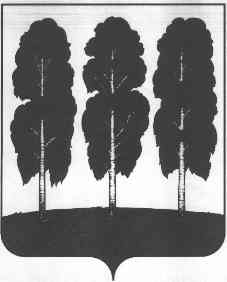 АДМИНИСТРАЦИЯ БЕРЕЗОВСКОГО РАЙОНАХАНТЫ-МАНСИЙСКОГО АВТОНОМНОГО ОКРУГА – ЮГРЫПОСТАНОВЛЕНИЕот  10.11.2021	                                                          № 1306пгт. БерезовоО порядке разработки и реализации муниципальных программ Березовского района, порядке оценки эффективности реализации муниципальных программ Березовского района и признании утратившими силу некоторых муниципальных нормативных правовых актов администрации Березовского районаВ соответствии с Бюджетным кодексом Российской Федерации, Федеральным законом от 28 июня 2014 года № 172-ФЗ «О стратегическом планировании в Российской Федерации», Указами Президента Российской Федерации от 7 мая 2018 года № 204 «О национальных целях и стратегических задачах развития Российской Федерации на период до 2024 года», от 21 июля 2020 года № 474 «О национальных целях развития Российской Федерации на период до 2030 года», постановлением Правительства Ханты-Мансийского автономного округа – Югры от 5 августа 2021 года № 289-п «О порядке разработки и реализации государственных программ Ханты-Мансийского автономного округа»:1. Утвердить:1.1. Порядок принятия решения о разработке муниципальных программ Березовского района, их формирования, утверждения и реализации согласно приложению 1 к настоящему постановлению.1.2. Модельную муниципальную программу Березовского района согласно приложению 2 к настоящему постановлению.1.3. Порядок оценки эффективности реализации муниципальных программ Березовского района согласно приложению 3 к настоящему постановлению.2. Признать утратившими силу постановления администрации Березовского района:- от 17 сентября 2018 года № 803 «О модельной муниципальной программе Березовского района, порядке принятия решения о разработке муниципальных программ Березовского района, их формирования, утверждения и реализации, порядке проведения и критериев ежегодной оценки эффективности реализации муниципальной программы Березовского района и признании утратившими силу некоторых муниципальных нормативных правовых актов администрации Березовского района»; - от 2 апреля 2019 года № 390 «О внесении изменений в постановление администрации Березовского района от 17 сентября 2018 года № 803 «О модельной муниципальной программе Березовского района, порядке принятия решения о разработке муниципальных программ Березовского района, их формирования, утверждения и реализации, порядке проведения и критериев ежегодной оценки эффективности реализации муниципальной программы Березовского района»;- от 27 июля 2021 года № 858 ««О внесении изменений в постановление администрации Березовского района от 17 сентября 2018 года № 803 «О модельной муниципальной программе Березовского района, порядке принятия решения о разработке муниципальных программ Березовского района, их формирования, утверждения и реализации, порядке проведения и критериев ежегодной оценки эффективности реализации муниципальной программы Березовского района и признании утратившими силу некоторых муниципальных нормативных правовых актов администрации Березовского района».3. Опубликовать настоящее постановление в газете «Жизнь Югры» и разместить на официальном веб-сайте органов местного самоуправления Березовского района.4. Настоящее постановление вступает в силу после его официального опубликования и распространяет свое действие на правоотношения, возникающие с 1 января 2022 года, связанные с формированием бюджета Березовского района на 2022 год и на плановый период 2023 и 2024 годов. И.о. главы района                                                                                          П.В. АртеевПриложение 1к постановлению администрации Березовского районаот 10.11.2021 № 1306Порядок принятия решения о разработке муниципальных программ Березовского района, их формирования, утверждения и реализации(далее – Порядок)Раздел 1. Общие положения1.1. Муниципальная программа Березовского района представляет собой документ стратегического планирования, содержащий комплекс основных мероприятий, взаимоувязанных по задачам, срокам осуществления, исполнителям и ресурсам, и инструментов государственной политики, обеспечивающих достижение приоритетов и целей, решение задач социально-экономического развития Ханты-Мансийского автономного округа – Югры и Березовского района (далее – муниципальная программа).1.2. Выделяются следующие типы муниципальных программ Березовского района:- муниципальная программа, предметом которой является достижение приоритетов и целей государственной политики, в том числе национальных целей, в конкретной отрасли или сфере социально-экономического развития Российской Федерации, Ханты-Мансийского автономного округа – Югры и Березовского района;- комплексная муниципальная программа, предметом которой является достижение приоритетов и целей государственной политики межотраслевого характера, затрагивающих несколько сфер.1.3. Порядок включает следующие основные понятия:- цель муниципальной программы – планируемый конечный результат решения задачи социально-экономического развития Березовского района посредством реализации мероприятий муниципальной программы, достижимый за период ее реализации;- задачи  муниципальной программы – совокупность мероприятий, которые должны быть проведены в определенный период времени и реализация которых обеспечивает достижение целей муниципальных программ;- подпрограмма муниципальной программы (далее – подпрограмма) – часть муниципальной программы, выделенная исходя из масштаба и сложности задач, решаемых в соответствии с муниципальной программой, и содержащая структурные элементы (основные мероприятия), взаимоувязанные по срокам, ресурсам и исполнителям.К структурным элементам относятся:а) региональные проекты, реализуемые в соответствии с постановлением Правительства Российской Федерации от 31 октября 2018 года № 1288 «Об организации проектной деятельности в Правительстве Российской Федерации» (далее – постановление № 1288, региональный проект);б) проекты Ханты-Мансийского автономного округа – Югры, реализуемые в соответствии с постановлением Правительства Ханты-Мансийского автономного округа – Югры от 25 декабря 2015 года № 485-п «О системе управления проектной деятельностью в исполнительных органах государственной власти Ханты-Мансийского автономного округа – Югры» (далее – постановление № 485-п, проекты автономного округа); в) комплексы процессных мероприятий (основные мероприятия);- комплекс процессных мероприятий (основное мероприятие) – мероприятия, реализуемые непрерывно либо периодически, направленные на достижение целей и задач муниципальной программы, не относящиеся к проектной деятельности;- проектная часть муниципальной программы – совокупность  региональных проектов и проектов автономного округа;- процессная часть муниципальной программы – совокупность комплекса процессных мероприятий (основных мероприятий);- целевой показатель – количественно выраженная характеристика состояния (изменение состояния) социально-экономического развития Березовского района, которое отражает результаты реализации муниципальной программы (достижения цели или решения задачи муниципальной программы);- куратор – должностное лицо, обеспечивающее управление реализацией муниципальной программы, назначенное из числа заместителей главы Березовского района, в ведении которых находится структурное подразделение администрации Березовского района – ответственный исполнитель муниципальной программы;- ответственный исполнитель муниципальной программы – администрация Березовского района, структурное подразделение администрации Березовского района, муниципальное учреждение Березовского района, определенный в соответствии с перечнем муниципальных программ, утвержденным распоряжением администрации Березовского района, и обладающий полномочиями, установленными настоящим Порядком;- соисполнитель муниципальной программы – администрация Березовского района, структурные подразделения администрации Березовского района, муниципальные учреждения Березовского района, администрации городских (сельских) поселений Березовского района, являющиеся ответственными, в части структурных элементов (основных мероприятий), в реализации которых предполагается их участие;- участники муниципальной программы – муниципальные учреждения, городские (сельские)  поселения Березовского района, участвующие в реализации муниципальной программы.1.4. При формировании (изменении) муниципальных программ в приоритетном порядке предусматриваются бюджетные ассигнования на достижение национальных целей, определенных Указами Президента Российской Федерации от 7 мая 2018 года № 204 «О национальных целях и стратегических задачах развития Российской Федерации на период до 2024 года», от 21 июля 2020 года № 474 «О национальных целях развития Российской Федерации на период до 2030 года», от 4 февраля 2021 года № 68 «Об оценке эффективности деятельности высших должностных лиц (руководителей высших исполнительных органов государственной власти) субъектов Российской Федерации и деятельности органов исполнительной власти субъектов Российской Федерации», от 28 апреля 2008 года № 607 «Об оценке эффективности деятельности органов местного самоуправления муниципальных, городских округов и муниципальных районов».1.5. Формирование муниципальных программ осуществляется исходя из следующих принципов:- обеспечения достижения национальных целей с учетом влияния мероприятий (результатов) муниципальных программ Березовского района на достижение соответствующих показателей национальных целей, приоритетов социально-экономического развития Российской Федерации, Ханты-Мансийского автономного округа – Югры и Березовского района, установленных документами стратегического планирования, а также показателей территории Березовского района, направленных на достижение значений (уровней) отдельных показателей оценки эффективности деятельности исполнительных органов государственной власти Ханты-Мансийского автономного округа – Югры, органов местного самоуправления Березовского района;- включения в состав муниципальной программы всех инструментов и мероприятий в соответствующих отрасли и сфере (в том числе меры организационного характера, контрольно-надзорная деятельность, совершенствование нормативного регулирования отрасли и сферы, налоговые, таможенные, тарифные, кредитные и иные инструменты);- учета показателей оценки эффективности деятельности исполнительных органов государственной власти Ханты-Мансийского автономного округа – Югры, органов местного самоуправления Березовского района и показателей национальных целей; - выделения в структуре муниципальной программы:а)	подпрограмм муниципальной программы;б)	проектной части, содержащей региональные проекты и проекты автономного округа;в)	комплексов процессных мероприятий (основных мероприятий);- приоритетов и целей социально-экономического развития Березовского района, взаимоувязки их целей, сроков, объемов и источников финансирования (программно-целевой принцип);- результативности и эффективности – выбор способов и методов достижения целей социально-экономического развития Березовского района, который должен основываться на необходимости достижения заданных результатов с наименьшими затратами ресурсов в соответствии с муниципальными программами;- ответственности за своевременность и качество разработки и внесения изменений в муниципальные программы, осуществление структурных элементов (основных мероприятий) по достижению целей и за результативность и эффективность решения задач социально-экономического развития Березовского района в пределах своей компетенции в соответствии с законодательством Российской Федерации, Ханты-Мансийского автономного округа – Югры и нормативными правовыми актами администрации Березовского района;- открытости – официальное опубликование и общественное обсуждение муниципальных программ;- измеримости целей – обеспечение возможности оценки достижения целей социально-экономического развития Березовского района с использованием количественных показателей, критериев и методов их оценки.1.6. По муниципальной программе ежегодно разрабатывается и утверждается публичная декларация в соответствии с приложением 3 к настоящему Порядку, содержащая основные направления и планируемые результаты ее реализации на очередной финансовый год и плановый период.1.7. Публичная декларация разрабатывается ответственным исполнителем муниципальной программы, утверждается муниципальным правовым актом и размещается на официальном сайте органов местного самоуправления Березовского района (далее – официальный сайт).1.8. Основанием для корректировки публичной декларации является необходимость приведения ее в соответствие с изменениями муниципальной программы, связанными с уточнением наименований и (или) объемов финансирования мероприятий (подпрограмм) муниципальной программы, реализация которых напрямую приводит к достижению соответствующего результата, в срок не позднее 10 рабочих дней после утверждения указанных изменений.1.9. Проект публичной декларации и внесение в нее изменений направляется в Комитет по финансам и комитет по экономической политике администрации Березовского района для согласования. 1.20. Откорректированная и согласованная в соответствии с пунктами 1.8, 1.9 настоящего Порядка публичная декларация подлежит размещению на официальном сайте не позднее 3 рабочих дней после вступления в силу муниципального правового акта об утверждении соответствующих изменений публичной декларации.Раздел 2. Полномочия администрации Березовского района, структурных подразделений администрации Березовского района при формировании и реализации муниципальных программ2.1. Администрация Березовского района:2.1.1. Утверждает перечень муниципальных программ Березовского района, в котором указываются структурные подразделения администрации Березовского района, муниципальные учреждения Березовского района, являющиеся ответственными исполнителями.2.1.2. Инициатором подготовки предложения о разработке муниципальной программы могут быть глава Березовского района, Дума Березовского района, структурные подразделения администрации Березовского района, муниципальные учреждения Березовского района. 2.1.3. Предложение о необходимости разработки проекта муниципальной программы оформляется в виде служебной записки на имя главы Березовского района, содержащей: 1) описание проблем, решение которых предлагается осуществить путем выполнения программных мероприятий, с обоснованием целесообразности их решения;2) сроки реализации муниципальной программы;3) потребность в финансовых средствах, источники финансирования;4) предложение об ответственном исполнителе, соисполнителе (соисполнителях) муниципальной программы.2.1.4. Решение о разработке муниципальной программы принимается главой Березовского района в форме муниципального правового акта с указанием: 1) наименования муниципальной программы;2) ответственного исполнителя, соисполнителей муниципальной программы;3) сроков разработки муниципальной программы.2.2. Ответственный исполнитель муниципальной программы:2.2.1. Формирует проект муниципальной программы и изменений в нее, организует согласование ее с соисполнителями по мероприятиям, в отношении которых вносятся изменения.2.2.2. Направляет на экспертизу проект муниципальной программы или проект о внесении изменений в нее:1) в Комитет по финансам администрации Березовского района:- при формировании проекта бюджета Березовского района на очередной финансовый год и плановый период – в сроки, установленные муниципальным правовым актом администрации Березовского района о порядке составления проекта бюджета Березовского района на очередной финансовый год и плановый период; - при формировании решения Думы Березовского района о внесении изменений в решение о бюджете Березовского района с уточненными параметрами финансового обеспечения и распределения финансовых ресурсов;2) в комитет по экономической политике администрации Березовского района;3) в юридическо-правовое управление администрации Березовского района;4) контрольно-счетную палату Березовского района;5) прокуратуру Березовского района.2.2.3. Направляет проект муниципальной программы, сформированный на очередной финансовый год и плановый период, в Думу Березовского района, в соответствии с Порядком рассмотрения Думой Березовского района проектов муниципальных программ Березовского района.2.2.4. Обеспечивает проведение оценки регулирующего воздействия проекта муниципальной программы в порядке, установленном муниципальными нормативными правовыми актами.2.2.5. Размещает проект муниципальной программы и изменений в нее на официальном сайте на общественное обсуждение в соответствии с порядком, установленным муниципальным правовым актом для общественного обсуждения документов стратегического планирования.2.2.6. В случае если проект муниципальной программы или о внесении изменений в нее подлежит экспертизе на предмет выявления положений, содержащих  возможные риски нарушения антимонопольного законодательства ответственный исполнитель размещает указанный проект на интернет-портале для публичного обсуждения проектов и действующих нормативных актов органов власти (https://regulation.admhmao.ru) для рассмотрения и подготовки предложений населением, бизнес-сообществами, общественными организациями, в том числе в целях проведения общественной экспертизы и публичного обсуждения на предмет выявления возможных рисков нарушения антимонопольного законодательства в разделе «Комплаенс».2.2.7. Обеспечивает реализацию муниципальной программы, формирует предложения по внесению изменений в муниципальную программу, о включении новых мероприятий в муниципальную программу с обоснованием необходимости их реализации, с указанием предлагаемых направлений, объемов и источников финансирования муниципальной программы, формирует сводный перечень предложений по выделению дополнительных средств на мероприятия муниципальной программы.2.2.8. Организует выполнение основных мероприятий муниципальной программы, выявляет их отклонение от предусмотренных целей, устанавливает причины и принимает меры по устранению отклонений.2.2.9. Разрабатывает в пределах полномочий проекты правовых актов, необходимые для реализации муниципальной программы, включая порядки реализации структурных элементов (основных мероприятий) муниципальной программы, исполнителем которых он является. 2.2.10. Координирует деятельность соисполнителей и участников муниципальной программы.2.2.11. Обеспечивает привлечение средств из бюджета Ханты-Мансийского автономного округа – Югры и иных источников на реализацию муниципальной программы.2.2.12. Размещает муниципальную программу в актуальной редакции на официальном сайте, в течение 5 рабочих дней после принятия муниципального правового акта об утверждении новой муниципальной программы или внесения изменений в действующую.2.2.13. Размещает муниципальную программу и изменения в неё в государственную автоматизированную информационную систему «Управление» в порядке и сроки, установленные постановлением Правительства Российской Федерации от 25 июня 2015 года № 631 «О порядке государственной регистрации документов стратегического планирования и ведения федерального государственного реестра документов стратегического планирования».2.2.14. Информирует население Березовского района о ходе реализации муниципальной программы в средствах массовой информации и (или) в сети Интернет. 2.2.15. Проводит оценку эффективности предоставляемых и (или) планируемых к предоставлению налоговых расходов. 2.2.16. Разрабатывает сетевой график по реализации муниципальной программы на очередной финансовый год (далее – сетевой график) с учетом предложений соисполнителей муниципальной программы.2.2.17. Осуществляет корректировку сетевого графика в процессе реализации муниципальной программы по согласованию с соисполнителем муниципальной программы в следующие сроки:1) до 15 числа месяца, следующего за отчетным кварталом, по итогам анализа реализации муниципальной программы;2) не позднее 10 календарных дней после принятия Думой Березовского района решения об уточнении бюджета Березовского района на текущий финансовый год.2.2.18. Направляет в комитет по экономической политике администрации Березовского района в сроки:1) ежеквартально (за первый, второй, третий квартал), с нарастающим итогом с начала года, в срок до 10 числа месяца, следующего за отчетным кварталом – отчет о ходе реализации муниципальной программы на бумажном и электронном носителях, за подписью руководителя (приложение 1 к настоящему Порядку), пояснительную записку, которая включает сведения:- о финансировании структурных элементов (основных мероприятий) в разрезе источников финансирования (федеральный бюджет, бюджет автономного округа, местный бюджет, иные источники финансирования);- о результатах реализации структурных элементов (основных мероприятий) муниципальной программы, в том числе о их выполнении и невыполненных (с указанием причин), запланированных к реализации в отчетном периоде;- о наличии, объемах и состоянии объектов незавершенного строительства;- об освоении средств предыдущих лет;2) ежегодно, с нарастающим итогом с начала года, в срок до 10 февраля года, следующего за отчетным годом – отчет об освоении финансовых средств муниципальной программы на бумажном и электронном носителях, за подписью руководителя (таблица 1 приложения 2 к настоящему Порядку), отчет о достижении целевых показателей муниципальной программы (таблица 2 приложения 2 к настоящему Порядку), пояснительную записку, которая включает сведения:- о финансировании структурных элементов, пояснительную записку, которая включает информацию:- описание изменений в соответствующей сфере социально-экономического развития муниципального образования по итогам года;- данные о конкретных результатах, достигнутых за отчетный период;- сведения о достижении значений показателей муниципальной программы, с обоснованием отклонений по показателям, плановые значения по которым не достигнуты;- перечень выполненных (невыполненных) в установленные сроки основных мероприятий, с указанием причин;- сведения о заключенных муниципальных контрактах, с указанием суммы контрактов и сроков исполнения;- анализ факторов, повлиявших на ход реализации муниципальной программы;- об исполнении бюджетных ассигнований и иных средств на выполнение мероприятий муниципальной программы;- о достижении целевых показателей муниципальной программы;- сведения об оценке эффективности предоставляемых и (или) планируемых к предоставлению налоговых расходов;3) информацию о ходе реализации муниципальной программы и эффективности использования финансовых средств, срок реализации которой завершается в текущем году, до 10 февраля очередного финансового года.Итоговая информация должна включать отчет о результатах реализации муниципальной программы за истекший год и за весь период реализации муниципальной программы, включая оценку значений целевых показателей.2.2.19. Предоставляет по запросу комитета по экономической политике администрации Березовского района дополнительную (уточненную) информацию о ходе реализации муниципальной программы, а также сведения, необходимые для проведения мониторинга реализации муниципальной программы.2.2.20. Осуществляет мониторинг реализации муниципальной программы.2.2.21. Запрашивает у соисполнителей информацию, необходимую для проведения оценки эффективности реализации муниципальной программы и подготовки отчета.2.2.22. Анализирует объекты незавершенного строительства муниципальной собственности Березовского района, включая объекты с разработанной проектной документацией, строительные работы по которым не начались, реализация которых ранее осуществлялась по муниципальной программе и не планируется их реализация по муниципальной программе, на предмет возможности (целесообразности) начала (продолжения) строительства.2.3. Соисполнитель муниципальной программы:2.3.1. Формирует предложения в проект муниципальной программы, соисполнителем которой он является.2.3.2. Согласовывает проект муниципальной программы и изменений в нее в части корректировки структурных элементов (основных мероприятий), соисполнителем которых он является.2.3.3. Обеспечивает реализацию структурных элементов (основных мероприятий), соисполнителем которых он является, а также исполнение подпунктов 2.2.9, 2.2.11 пункта 2.2 настоящего Порядка. 2.3.4. Формирует и представляет ответственному исполнителю муниципальной программы предложения по составлению и корректировке сетевого графика по структурным элементам (основным мероприятиям), соисполнителем которых он является.2.3.5. Представляет ответственному исполнителю муниципальной программы информацию о ходе исполнения сетевого графика в отношении реализуемых структурных элементов (основных мероприятий) муниципальной программы.2.3.6. Представляет ответственному исполнителю муниципальной программы информацию о ходе реализации и эффективности структурных элементов (основных мероприятий) муниципальной программы.2.4. Комитет по финансам администрации Березовского района:2.4.1. Проводит  экспертизу проекта муниципальной программы и проекта о внесении в нее изменений и выдает заключение на предмет соответствия решению (проекту решения) о бюджете Березовского района на очередной финансовый год и плановый период:1) при внесении изменений в объем финансирования муниципальной программы – в течение 5 рабочих дней со дня принятия Думой Березовского района решения о бюджете Березовского района на очередной финансовый год и плановый период или о внесении изменений в решение о бюджете Березовского района;2) в иных случаях – в течение 5 рабочих дней со дня получения проекта муниципальной программы.2.5. Комитет по экономической политике администрации Березовского района:2.5.1. В течение 5 рабочих дней со дня получения проекта муниципальной программы и проекта о внесении в нее изменений, проводит его экспертизу и выдает заключение на предмет соответствия:1) муниципальной программы настоящему Порядку;2) структурных элементов (основных мероприятий) целям муниципальной программы; 3) сроков реализации муниципальной программы задачам муниципальной программы;4) целевых показателей, характеризующих результаты реализации муниципальной программы, целям муниципальной программы и ее структурным элементам (основным мероприятиям);5) требованиям, установленным муниципальными правовыми актами в сфере управления проектной деятельностью.2.5.2. Ежеквартально, в срок до 20 числа месяца, следующего за отчетным периодом, формирует информацию по итогам реализации муниципальных программ за истекший период, представляет информацию главе Березовского района, размещает на официальном сайте.2.5.3. Ежегодно, в срок до 01 мая формирует сводный годовой доклад о ходе реализации и оценке эффективности реализации муниципальных программ (далее – сводный годовой доклад) на основе годовых отчетов, представленных ответственными исполнителями муниципальных программ, содержащий: 1) сведения об оценке эффективности реализации муниципальных программ;2) сведения о степени соответствия установленных и достигнутых ключевых показателей муниципальных программ за отчетный год;3) сведения о выполнении расходных обязательств, связанных с реализацией муниципальных программ;4) сведения об оценке эффективности налоговых расходов Березовского района, соответствующих целям муниципальных программ и (или) их структурным элементам (основным мероприятиям), и значимости их вклада в достижение соответствующих показателей (индикаторов), подготовленные на основании данных, предоставленных кураторами налоговых расходов согласно постановлению администрации Березовского района от 20 августа 2020 года № 758 «О порядке оценки налоговых расходов Березовского района и городского поселения Березово»; 5) предложения об изменении форм и методов управления реализацией муниципальной  программы, о сокращении (увеличении) финансирования и (или) досрочном прекращении отдельных мероприятий или муниципальной программы в целом (при необходимости).2.5.5. Размещает сводный годовой доклад на официальном сайте.2.6. Юридическо-правовое управление администрации Березовского района:2.6.1. В течение 5 рабочих дней готовит экспертное заключение по проекту муниципальной программы и проекту о внесении в нее изменений на предмет: 1) выявления или отсутствия коррупциогенных факторов;2) на соответствие требованиям антимонопольного законодательства при наличии порядков предоставления субсидий юридическим лицам (за исключением субсидий государственным (муниципальным) учреждениям), индивидуальным предпринимателям, физическим лицам – производителям товаров, работ, услуг, в том числе некоммерческим организациям, не являющимся казенными учреждениями, в соответствии со статьями 78, 78.1 Бюджетного кодекса Российской Федерации;  3) соответствия действующему законодательству Российской Федерации, Ханты-Мансийского автономного округа – Югры и правилам юридической техники.Раздел 3. Финансовое обеспечение реализации муниципальных программ 3.1. Параметры финансового обеспечения муниципальных программ на период их действия планируются исходя из необходимости достижения национальных целей развития и иных приоритетов социально-экономического развития Российской Федерации, Ханты-Мансийского автономного округа – Югры и Березовского района, установленных документами стратегического планирования, с учетом использования механизмов инициативного бюджетирования, предусматривающих учет мнения жителей Березовского района.3.2. Финансовое обеспечение муниципальной программы осуществляется за счет средств бюджетов бюджетной системы Российской Федерации (бюджетных ассигнований бюджета автономного округа, федеральных средств, средств местных бюджетов) и иных источников финансирования. 3.3. Планирование бюджетных ассигнований на муниципальные программы Березовского района в очередном финансовом году и плановом периоде осуществляется с учетом ежегодной оценки эффективности реализации муниципальных программ Березовского района в соответствии с муниципальными нормативными правовыми актами, регулирующими порядок составления проекта бюджета Березовского района и планирование бюджетных ассигнований.3.4. Финансовое обеспечение муниципальных программ за счет средств бюджета Березовского района определяется на очередной финансовый год и плановый период исходя из предельных объемов бюджетных ассигнований по финансовому обеспечению муниципальных программ, за пределами планового периода – исходя из предельного объема расходов на реализацию муниципальных программ (комплексных программ), в соответствии с бюджетным прогнозом Березовского района на долгосрочный период, с учетом условия о реализации мероприятий, имеющих приоритетное значение для жителей Березовского района и определяемых с учетом их мнения, а также возможности направления на осуществление этих мероприятий не менее 5% расходов местного бюджета. 3.5. Муниципальная программа, предлагаемая к финансированию, начиная с очередного финансового года, утверждается в текущем финансовом году до начала ее реализации.3.6. Муниципальная программа подлежит приведению в соответствие с решением Думы Березовского района о бюджете не позднее трех месяцев со дня вступления его в силу.3.7. Планирование объема налоговых расходов в очередном финансовом году и плановом периоде осуществляется по результатам ежегодной оценки эффективности предоставляемых (планируемых к предоставлению) налоговых расходов Березовского района с обоснованием необходимости их применения для достижения цели и (или) ожидаемых результатов муниципальной программы. 3.8. Перечень муниципальных программ, финансируемых за счет средств бюджета Березовского района, вносится в Думу Березовского района приложением «Перечень муниципальных программ Березовского района, финансируемых из бюджета Березовского района» к решению о бюджете Березовского района на очередной финансовый год и плановый период.Раздел 4. Ответственность участников муниципальных программ 4.1. Куратор, должностные лица структурных подразделений администрации Березовского района, муниципальные учреждения Березовского района – ответственные исполнители муниципальных программ Березовского района, в соответствии со статьей 45 Федерального закона от 28 июня 2014 года № 172-ФЗ «О стратегическом планировании в Российской Федерации» (далее – Федеральный закон № 172-ФЗ) несут установленную законодательством ответственность за:4.1.1. Достижение показателей, предусмотренных соглашениями о предоставлении межбюджетных трансфертов из бюджета Ханты-Мансийского автономного округа – Югры местным бюджетам.4.1.2. Достижение целевых показателей муниципальной программы, в том числе установленных Указами Президента Российской Федерации.4.1.3. Своевременную и качественную реализацию структурных элементов (основных мероприятий) муниципальной программы.4.1.4. Полноту и достоверность отчетности о реализации муниципальной программы Березовского района.4.2. Ответственный исполнитель муниципальной программы при реализации структурных элементов (основных мероприятий) муниципальной программы Березовского района обеспечивает соблюдение требований бюджетного законодательства, предъявляемых в том числе к муниципальным нормативным правовым актам, устанавливающим (регулирующим) предоставление субсидий (межбюджетных трансфертов) из бюджета Березовского района.4.3. Должностные лица соисполнителей муниципальных программ в соответствии со статьей 45 Федерального закона № 172-ФЗ несут установленную законодательством ответственность за своевременную и качественную реализацию структурных элементов (основных мероприятий) муниципальной программы Березовского района, включая создание и реконструкцию объектов капитального строительства, закрепленных за ними муниципальными нормативными правовыми актами, достижение целевых показателей, которые зависят от реализации этих мероприятий.Приложение 1 к порядку принятия решения о разработке муниципальных программ Березовского района, их формирования, утверждения и реализацииОтчет о ходе реализации муниципальной программы___________________________________________ за _____ квартал 20___ год                                                                (наименование муниципальной программы)<*> Указывается наименование подпрограммы из паспорта муниципальной программы.Руководитель ____________________________      ________________                                           (Ф.И.О.)                                     (подпись)Должностное лицо, ответственное за составление формы       _______________________     ____________________                                                                                          (Ф.И.О.)                               (подпись) СОГЛАСОВАНО:Бухгалтерская служба главного распорядителя бюджетных средств   _______________      ______________             _____________                                                                                                                              (должность)                (Ф.И.О.)                          (подпись)Приложение 2к порядку принятия решения о разработке муниципальных программ Березовского района, их формирования, утверждения и реализацииТаблица 1Отчет об освоении финансовых средств муниципальной программы за 20__годНаименование муниципальной программы___________________________________Ответственный исполнитель муниципальной программы________________________<*> Указывается наименование подпрограммы из паспорта муниципальной программы.Руководитель ____________________(подпись/Ф.И.О.)Исполнитель: (должность/Ф.И.О./телефон)   СОГЛАСОВАНО: Бухгалтерская служба главного распорядителя бюджетных средств   _______________ (должность/ подпись/Ф.И.О./)Таблица 2Отчет о достижении целевых показателей муниципальной программы 20___ годНаименование муниципальной программы ________________________________________Ответственный исполнитель муниципальной программы ____________________________ Руководитель _________________  (подпись/Ф.И.О.)Исполнитель: (должность/Ф.И.О./телефон)   Приложение 3 к порядку принятия решения о разработке муниципальных программ Березовского района, их формирования, утверждения и реализацииРезультаты реализации мероприятий муниципальной программы <1><1> – в наименование таблицы включается наименование муниципальной программы; <2> – указывается наименование результата, приводится единица его измерения;<3> – отражается значение результата на конец реализации муниципальной программы, либо на момент исполнения (достижения) соответствующего результата (в зависимости от того, какая из дат наступит ранее); <4> – указывается год, в котором планируется исполнение (достижение) соответствующего результата (конечный год реализации муниципальной программы, либо год, в котором планируется исполнение (достижение) соответствующего результата (в зависимости от того, какая из дат наступит ранее); <5> – отражаются мероприятия, либо подпрограммы, реализация которых напрямую приводит к достижению соответствующего результата;<6> – отражаются объемы финансирования мероприятий (подпрограмм), указанных в графе 5 таблицы за весь период реализации мероприятий (подпрограмм).Приложение 2к постановлению администрации Березовского районаот 10.11.2021 № 1306Модельная муниципальная программаБерезовского района1. Модельная муниципальная программа Березовского района определяет структуру муниципальной программы Березовского района (далее – муниципальная программа), содержание, механизмы реализации ее структурных элементов (основных мероприятий).2. Муниципальная программа содержит:2.1. Паспорт муниципальной программы по форме согласно таблице 1.2.2. Приложения, содержащие:2.2.1. Распределение финансовых ресурсов муниципальной программы (по годам) (таблица 2).2.2.2. Перечень структурных элементов (основных мероприятий) муниципальной программы (таблица 3).2.2.3. Перечень реализуемых объектов на очередной финансовый год и плановый период, включая приобретение объектов недвижимого имущества, объектов, создаваемых в соответствии с соглашениями о государственно-частном партнерстве, муниципально-частном партнерстве и концессионными соглашениями (заполняется при планировании капитальных вложений); перечень объектов капитального строительства (заполняется при планировании объектов строительства) (таблицы 4, 5).2.2.4. Перечень объектов социально-культурного и коммунально-бытового назначения, масштабных инвестиционных проектов (заполняется при планировании создания объектов социально-культурного и коммунально-бытового назначения, масштабных инвестиционных проектов); сведения о прогнозных и фактически исполненных условных и безусловных обязательствах, возникающих при исполнении концессионного соглашения (заполняется при наличии концессионных соглашений) (таблицы 6, 7).2.2.5. Показатели, характеризующие эффективность структурного элемента (основного мероприятия) муниципальной программы (заполняется при наличии таких показателей) (таблица 8).2.2.6. Порядки реализации структурных элементов (основных мероприятий) муниципальной программы, в том числе:а) предоставление межбюджетных трансфертов из бюджета Березовского района бюджетам городских и сельских поселений района, предусмотренных решением о бюджете Березовского района и требованиями Бюджетного кодекса Российской Федерации;б) предоставление субсидий юридическим лицам (за исключением субсидий государственным (муниципальным) учреждениям), индивидуальным предпринимателям, физическим лицам – производителям товаров, работ, услуг, в том числе некоммерческим организациям, не являющимся казенными учреждениями, в соответствии со статьями 78, 78.1 Бюджетного кодекса Российской Федерации;в) предоставление грантов на реализацию социально значимых проектов, направленных на определение наиболее эффективной модели реализации структурных элементов (основных мероприятий) муниципальных программ в соответствии со статьями 78, 78.1 Бюджетного кодекса Российской Федерации.Порядок реализации структурных элементов (основных мероприятий) муниципальной программы может утверждаться отдельными нормативными правовыми актами администрации Березовского района, подготовку которых или внесение в них изменений осуществляют ответственные исполнители муниципальных программ и соисполнители муниципальных программ, непосредственно реализующие эти мероприятия муниципальной программы.3. Наличие других разделов и приложений в муниципальной программе не допускается, за исключением случаев, установленных законодательством Российской Федерации и Ханты-Мансийского автономного округа – Югры.4. Информация, дублируемая в соответствующих разделах, таблицах муниципальной программы и приложениях к нормативному правовому акту об утверждении муниципальной программы, должна быть идентичной.Таблица 1Паспорт муниципальной программы<*> указывается при наличии<1> - указывается наименование муниципальной программы;<2> - сроки реализации муниципальной программы отражаются в формате «20..-20..годы и на период до 20..года» начиная с 2022 года, либо с года начала реализации муниципальной программы (для новых муниципальных программ);<3> - указывается тип муниципальной программы;<4> - указывается куратор муниципальной программы;<5> - указывается структурное подразделение администрации Березовского района, муниципальное учреждение Березовского района, определенные ответственными за реализацию муниципальной программы;<6> - указывается перечень структурных подразделений администрации Березовского района, муниципальных учреждений Березовского района, участвующих в разработке и реализации отдельных структурных элементов (основных мероприятий) муниципальной программы (подпрограммы);<7> - строка отражается в случае, если муниципальная программа направлена на достижение национальной цели в соответствии с Указами Президента Российской Федерации от 7 мая 2018 года № 204 «О национальных целях и стратегических задачах развития Российской Федерации на период до 2024 года», от 21 июля 2020 года № 474 «О национальных целях развития Российской Федерации на период до 2030 года»;<8> - указываются цели, задачи и подпрограммы муниципальной программы.При формировании целей муниципальной программы учитываются цели национальных проектов, соответствующие сфере реализации муниципальной программы;<9> - указываются целевые показатели муниципальной программы, в том числе:<9.1> - наименование целевого показателя, приводится единица его измерения (через запятую);<9.2> - ссылка на форму федерального статистического наблюдения, нормативный правовой либо распорядительный правовой акт, в соответствии с которым установлен данный показатель;<9.3> - отражаются значения показателя на год разработки проекта муниципальной программы, либо на год, предшествующий ее разработке, (в случае отсутствия данных на год разработки), либо доведенные до муниципального образования базовые значения в соответствии с нормативными правовыми актами Ханты-Мансийского автономного округа – Югры и иными документами;<9.4> - заполняется в зависимости от значений показателя по годам реализации муниципальной программы: если значения по годам заполнялись «на отчетную дату», либо «нарастающим итогом», то целевое значение показателя равняется значению показателя в последний год реализации муниципальной программы, если «за отчетный год» - то равняется сумме значений показателя за все годы реализации муниципальной программы;<9.5> - указывается структурное подразделение администрации Березовского района, муниципальное учреждение Березовского района, ответственные за достижение значения целевого показателей;<9.6>	- под «*» отражаются показатели, характеризующие социально-экономическое развитие и не являющиеся специфичными для конкретной муниципальной программы (например, «Индекс физического объема инвестиций в основной капитал»,  «Уровень бедности»).В число показателей муниципальных программ включаются:- показатели, характеризующие достижение национальных целей;- показатели приоритетов социально-экономического развития Российской Федерации, Ханты-Мансийского автономного округа – Югры, определяемые в документах стратегического планирования и указах Президента Российской Федерации;- показатели оценки эффективности деятельности высших должностных лиц (руководителей высших исполнительных органов государственной власти) субъектов Российской Федерации, утвержденные Указами Президента Российской Федерации от 4 февраля 2021 года № 68 «Об оценке эффективности деятельности высших должностных лиц (руководителей высших исполнительных органов государственной власти) субъектов Российской Федерации и деятельности органов исполнительной власти субъектов Российской Федерации», от 28 апреля 2008 года № 607 «Об оценке эффективности деятельности органов местного самоуправления муниципальных, городских округов и муниципальных районов».Показатели региональных проектов, входящих в состав федеральных и (или) национальных проектов, должны соответствовать требованиям, установленным постановлением Правительства Российской Федерации от            31 октября 2018 года № 1288 «Об организации проектной деятельности в Правительстве Российской Федерации», постановлением Правительства Ханты-Мансийского автономного округа - Югры от 25 декабря 2015 года № 485-п «О системе управления проектной деятельностью в исполнительных органах государственной власти Ханты-Мансийского автономного округа – Югры».Количество используемых целевых показателей муниципальной программы должно быть минимально и в то же время достаточно для отражения достижения цели и решения задач муниципальной программы.Показатели муниципальной программы должны удовлетворять одному из следующих условий:- их целевые значения определяются на основе данных федерального статистического наблюдения;- их целевые значения рассчитываются по методикам, утвержденным в том числе федеральными органами исполнительной власти;- их целевые значения рассчитываются по методикам, утвержденным ответственными исполнителями муниципальных программ, соисполнителями муниципальных программ;< 10> - указывается общий объем финансирования и в разрезе по годам в тысячах рублей, с точностью до первого знака после запятой, с распределением по источникам финансирования;<11> - финансирование указывается в целом по портфелю проектов и в разрезе региональных проектов;<12> - указывается общий объем налоговых расходов в разрезе по годам в тысячах рублях, с точностью до первого знака после запятой.Таблица 2Распределение финансовых ресурсов муниципальной программы (по годам)<*> В таблице указываются все региональные проекты, в том числе без финансирования.<1> - указываются структурные элементы (основные мероприятия).Наименования региональных проектов, проектов автономного округа, указываются в соответствии с их паспортами;<2> - указывается наименование структурного подразделения администрации Березовского района, муниципального учреждения Березовского района, ответственного за реализацию структурного элемента (основного мероприятия). По структурным элементам (основным мероприятиям), предусматривающим предоставление субсидий муниципальным образованиям Березовского района на софинансирование их расходных обязательств, указывается орган местного самоуправления городского (сельского) поселения Березовского района, являющийся исполнителем структурного элемента (основного мероприятия).<3> - объемы финансирования каждого структурного элемента (основного мероприятия) распределяются по источникам финансирования.В случае если структурный элемент (основное мероприятие) имеет несколько соисполнителей, то объемы его финансирования распределяются между соисполнителями, например:»Строки «Ответственный исполнитель», «Соисполнитель 1» и т.д. таблицы заменяются наименованиями соответствующих структурных подразделений администрации Березовского района, муниципальных учреждений Березовского района, органов местного самоуправления городского (сельского) поселения Березовского района;<4> - указывается наименование подпрограммы из паспорта муниципальной программы;<5> - устанавливается связь структурных элементов (основных мероприятий) с целевыми показателями муниципальной программы. Указывается порядковый номер показателя из паспорта муниципальной программы. В случае если не выявлена связь структурного элемента (основного мероприятия) с целевыми показателями, приводится ссылка на иные показатели, характеризующие эффективность реализации основных мероприятий муниципальной программы, которые отражены в приложении к муниципальному нормативному правовому акту об утверждении муниципальной программы.Таблица 3Перечень структурных элементов (основных мероприятий) муниципальной программы<1> - указывается порядковый номер структурного элемента из приложения «Распределение финансовых ресурсов муниципальной программы (по годам)»;<2> - указываются цели, задачи и подпрограммы, отраженные в паспорте муниципальной программы.Таблица 4Переченьреализуемых объектов на 20_ год и на плановый период 20_ и 20_ годов, включая приобретение объектов недвижимого имущества, объектов, создаваемых в соответствии с соглашениями о государственно-частном партнерстве, муниципально-частном партнерстве и концессионными соглашениямиК механизмам реализации относятся: обоснование инвестиций; прямые инвестиции (проектирование, строительство, реконструкция); приобретение объектов недвижимого имущества; государственно-частное партнерство; муниципально-частное партнерство; концессия.Таблица 5Перечень объектов капитального строительстваСодержит общие сведения об объектах, создание которых планируется осуществлять за счет бюджетных ассигнований Инвестиционного бюджета, и направлено на достижение целей и решение задач муниципальной программы (включая приобретение объектов недвижимого имущества, объектов, создаваемых в соответствии с соглашениями о государственно-частном партнерстве, муниципально-частном партнерстве и концессионными соглашениями, а также объектов капитального строительства и реконструкции), в том числе с использованием средств федерального бюджета и иных источников финансирования. Кроме того, содержит информацию на какие целевые показатели влияет создание объекта.Таблица 6Переченьобъектов социально-культурного и коммунально-бытового назначения, масштабных инвестиционных проектов(далее – инвестиционные проекты)Содержит общие сведения об объектах социально-культурного и коммунально-бытового назначения, масштабных инвестиционных проектах в соответствии с постановлением Правительства Ханты-Мансийского автономного округа – Югры от 14 августа 2015 года № 270-п «О Порядке предоставления земельных участков, находящихся в государственной или муниципальной собственности, юридическим лицам в аренду без проведения торгов для размещения объектов социально-культурного и коммунально-бытового назначения, реализации масштабных инвестиционных проектов в Ханты-Мансийском автономном округе – Югре».Таблица 7Сведенияо прогнозных и фактически исполненных условиях и безусловных обязательствах, возникающих при использовании концессионного соглашенияСодержит сведения о прогнозных и фактически исполненных условных и безусловных обязательствах, возникающих при исполнении концессионного соглашения в соответствии с постановлением Правительства Российской Федерации от 28 января 2021 года № 74 «О совершенствовании порядка мониторинга заключения и реализации заключенных концессионных соглашений и об обеспечении оценки условных и безусловных обязательств бюджетов бюджетной системы Российской Федерации, возникающих при реализации концессионных соглашений», которым в том числе определены используемые понятия.Таблица 8Показатели, характеризующие эффективность структурного элемента (основного мероприятия)муниципальной программыПриложение 3к постановлению администрации Березовского районаот 10.11.2021 № 1306Порядок оценки эффективности реализации муниципальных программ Березовского района(далее – Порядок)Раздел 1. Общие положения1.1. Порядок разработан в целях оценки результативности и эффективности реализации муниципальных программ Березовского района (далее – муниципальные программы), своевременного принятия мер по повышению эффективности их реализации и расходования бюджетных средств.1.2. Оценку эффективности реализации муниципальных программ осуществляет комитет по экономической политике администрации Березовского района (далее – комитет по экономической политике) ежегодно в течение всего срока их реализации.1.3. Результаты оценки эффективности реализации муниципальных программ учитываются при формировании сводного годового доклада о ходе реализации и оценки эффективности реализации муниципальных программ.1.4. Основные понятия, используемые в настоящем Порядке: - эффективность – связь между достигнутым результатом                                                       и использованными ресурсами;- интегральная оценка – это обобщенный показатель, рассчитанный                                      на основе значений измерений.1.5. Оценка эффективности реализации муниципальных программ проводится по итогам реализации муниципальных программ за отчетный финансовый год на основании годовых отчетов об освоении финансовых средств и достижении целевых показателей муниципальных программ, представленных ответственными исполнителями муниципальных программ.Раздел 2. Ранжирование муниципальных программ по группам,исходя из параметров реализации муниципальной программы2.1. Наличие в муниципальной программе мероприятий, реализуемых                             на принципах проектного управления, в том числе региональных проектов, обеспечивающих достижение целей, показателей и результатов национальных проектов.2.2. Наличие в муниципальной программе привлеченных средств за счет федерального бюджета, бюджета автономного округа и иных внебюджетных источников финансирования.2.3. Наличие в муниципальной программе только средств местного бюджета, отсутствие мероприятий, реализуемых на принципах проектного управления, в том числе региональных проектов, обеспечивающих достижение целей, показателей и результатов национальных проектов.2.4. Исходя из указанных параметров, распределение муниципальных программ осуществляется по следующим группам (таблица 1):2.4.1. Группа A – муниципальные программы включают параметры, указанные в пунктах 2.1 и 2.2 раздела 2 настоящего Порядка. 2.4.2. Группа B – муниципальные программы включают параметр, указанный в пункте 2.1  раздела 2 настоящего Порядка.2.4.3. Группа C – муниципальные программы включают параметр, указанный в пункте 2.2 раздела 2 настоящего Порядка. 2.4.4. Группа D – муниципальные программы включают параметр, указанный в пункте 2.3 раздела 2 настоящего Порядка.  Раздел 3. Система комплексных критериев, применяемаядля оценки эффективности муниципальных программ 3.1. Система комплексных критериев, применяемая для оценки эффективности муниципальных программ, включает следующие комплексные критерии:3.1.1. Результативность муниципальной программы (K1).3.1.2. Эффективность механизма реализации муниципальной программы (K2).3.1.3. Обеспечение муниципальной программы (K3).Раздел 4. Оценка эффективности реализации муниципальных программ 4.1. Оценка эффективности реализации муниципальных программ основана на анализе и оценке по установленным критериям и расчетам величины интегральной оценки (таблицы 1−4).4.2. Интегральная оценка рассчитывается по формуле:R = SUMKi х Zi , где:Ki – комплексные критерии оценки муниципальной программы;Zi – весовые коэффициенты комплексных критериев.4.3. Комплексные критерии (Ki) рассчитываются по формуле: Ki = SUMki х zi . где:ki – подкритерии комплексных критериев оценки эффективности муниципальных программ; zi – весовые коэффициенты подкритериев оценки эффективности муниципальных программ. 4.4. Подкритерии конкретизируют соответствующий комплексный критерий в целях его объективной оценки. Количество подкритериев должно быть достаточно для отражения содержания комплексного критерия. Оценка эффективности реализации муниципальных программ по подкритериям проводится по балльной шкале, отражающей градации или различные состояния ситуации, оцениваемой по подкритерию. При этом описания градаций располагаются по убыванию от наилучшего к наихудшему состоянию. Максимальная оценка по каждому подкритерию, соответствующая наилучшему состоянию ситуации, принимается равной 10 баллам, а минимальная оценка, соответствующая наихудшему состоянию, – 0 баллов.4.5. Весовые коэффициенты определяются исходя из значимости критериев                             и подкритериев и представляют собой числа со значениями больше 0 и меньше либо равно 1. 4.6. Сумма численных значений весовых коэффициентов по всем комплексным критериям, а также сумма по подкритериям одного комплексного критерия составляет 1. 4.7. Исходные данные для расчета интегральных оценок эффективности реализации муниципальных программ заносятся в отчет по оценке эффективности реализации муниципальных программ согласно таблице 6 к настоящему Порядку. 4.8. Для получения качественной характеристики муниципальных программ рассчитанное значение интегральной оценки сопоставляется с приведенными в таблице 5 значениями. Граничные значения диапазонов определяются экспертным способом. 4.9. Результат оценки эффективности реализации муниципальных программ используется для выработки рекомендаций по изменению ранее утвержденной муниципальной программы, в том числе необходимости изменения объема бюджетных ассигнований на финансовое обеспечение ее реализации. Раздел 5. Результаты оценки эффективностиреализации муниципальных программ5.1. Отчет по оценки эффективности реализации муниципальных программ направляется в комиссию по вопросам обеспечения устойчивого развития экономики и социальной стабильности, мониторингу целевых показателей муниципальных программ Березовского района (далее – Комиссия).5.2. По результатам оценки эффективности реализации муниципальных программ Комиссией принимается решение, начиная с очередного финансового года, о дальнейшем финансировании муниципальной программы или о сокращении бюджетных ассигнований, а также о досрочном прекращении ее реализации.5.3. В случае принятия решения о сокращении, начиная с очередного финансового года, бюджетных ассигнований на реализацию муниципальной программы или о досрочном прекращении ее реализации и при наличии заключенных во исполнение соответствующих муниципальных программ муниципальных контрактов, в бюджете предусматриваются бюджетные ассигнования на исполнение расходных обязательств, вытекающих из указанных контрактов, по которым сторонами не достигнуто соглашение об их прекращении.Таблица 2Оценка по критерию К1 «Результативность муниципальной программы»<*> Балльная оценка по подкритериям К1.1 и К1.3 определяется как среднее арифметическое значение степени достижения показателей по следующей формуле:SUM П1%исп + П2%исп ... +Пn%исп / П, где:П%исп – фактическое достижение значения показателя к плановому значению в процентах:П - общее количество показателей, запланированных к исполнению в отчетном году.<**> Балльная оценка по подкритерию К1.2 определяется как отношение общего количества мероприятий муниципальной программы, выполненных в полном объеме, к общему количеству мероприятий, выраженное в процентах, по следующей формуле:Мв / М * 100, где:Мв – количество мероприятий, выполненных в полном объеме, из числа мероприятий запланированных к реализации в отчетном году;М – общее количество мероприятий, запланированных к реализации в отчетном году.Мероприятие считается выполненным в полном объеме в случае если достигнуто не менее 95% запланированных результатов (контрольных событий) и исполнено не менее 95% от запланированного общего объема финансирования.Таблица 3Оценка по критерию К2 «Эффективность механизма реализации муниципальной программы»<*> Балльная оценка по подкритерию К2.2 определяется как отношение объема финансового обеспечения мероприятий, реализуемых на принципах проектного управления, в том числе региональных проектов, обеспечивающих достижение целей, показателей и результатов национальных проектов, реализуемых в составе муниципальной программы, к общему объему финансового обеспечения муниципальной программы, выраженное в процентах, по следующей формуле:Мэ / М * 100, где:Мэ – общий объем финансового обеспечения мероприятий, реализуемых на принципах проектного управления, в том числе региональных проектов, обеспечивающих достижение целей, показателей и результатов национальных проектов, реализуемых в составе муниципальной программы (по состоянию на конец отчетного года);М – общий объем финансового обеспечения муниципальной программы (по состоянию на конец отчетного года).Таблица 4Оценка по критерию К3  «Обеспечение муниципальной программы»Таблица 5Итоговая оценка эффективности реализации муниципальной программыТаблица 6Отчет по оценке эффективности реализации муниципальной программы за _______  год (форма)Наименование муниципальной программы ___________________________________________________________                                                Группа _____Руководитель ______________ (подпись/Ф.И.О.)Исполнитель: (должность/Ф.И.О./телефон)№ структурного элемента (основного мероприятия)Структурный элемент (основное мероприятие) муниципальной программыИсточники финансированияСумма, тыс. рублейСумма, тыс. рублейСумма, тыс. рублейСумма, тыс. рублейПроцент исполненияРезультат реализации мероприятия, причина невыполнения или неполного выполнения мероприятия№ структурного элемента (основного мероприятия)Структурный элемент (основное мероприятие) муниципальной программыИсточники финансированияпредусмотрено бюджетомпоступило средств за отчетный периодпредусмотрено к исполнению сетевым графиком за отчетный периодкассовые расходы за отчетный периодПроцент исполненияРезультат реализации мероприятия, причина невыполнения или неполного выполнения мероприятия123456789Подпрограмма 1 <*>Подпрограмма 1 <*>Подпрограмма 1 <*>Подпрограмма 1 <*>Подпрограмма 1 <*>Подпрограмма 1 <*>Подпрограмма 1 <*>Подпрограмма 1 <*>Подпрограмма 1 <*>1.1Региональный проект «…»всего1.1Региональный проект «…»федеральный бюджет1.1Региональный проект «…»бюджет автономного округа1.1Региональный проект «…»бюджет района1.1Региональный проект «…»в том числе софинансирование1.1Региональный проект «…»иные источники финансированияи т.д.1.№Проект автономного округа «…» всего1.№Проект автономного округа «…» федеральный бюджет1.№Проект автономного округа «…» бюджет автономного округа1.№Проект автономного округа «…» бюджет района1.№Проект автономного округа «…» в том числе софинансирование1.№Проект автономного округа «…» иные источники финансирования…Основное мероприятие «…»всего…Основное мероприятие «…»федеральный бюджет…Основное мероприятие «…»бюджет автономного округа…Основное мероприятие «…»бюджет района…Основное мероприятие «…»в том числе софинансирование…Основное мероприятие «…»иные источники финансированияи т.д.Итого по подпрограмме 1всегоИтого по подпрограмме 1федеральный бюджетИтого по подпрограмме 1бюджет автономного округаИтого по подпрограмме 1бюджет районаИтого по подпрограмме 1в том числе софинансированиеИтого по подпрограмме 1иные источники финансированияПодпрограмма № <*>Подпрограмма № <*>Подпрограмма № <*>Подпрограмма № <*>Подпрограмма № <*>Подпрограмма № <*>Подпрограмма № <*>Подпрограмма № <*>Подпрограмма № <*>№.1Региональный проект «…»всего№.1Региональный проект «…»федеральный бюджет№.1Региональный проект «…»бюджет автономного округа№.1Региональный проект «…»бюджет района№.1Региональный проект «…»в том числе софинансирование№.1Региональный проект «…»иные источники финансированияи т.д.…Проект автономного округавсего…Проект автономного округафедеральный бюджет…Проект автономного округабюджет автономного округа…Проект автономного округабюджет района…Проект автономного округав том числе софинансирование…Проект автономного округаиные источники финансированияи т.д.…Основное мероприятие «…»всего…Основное мероприятие «…»федеральный бюджет…Основное мероприятие «…»бюджет автономного округа…Основное мероприятие «…»бюджет района…Основное мероприятие «…»в том числе софинансирование…Основное мероприятие «…»иные источники финансированияи т.д.Итого по подпрограмме №всегоИтого по подпрограмме №федеральный бюджетИтого по подпрограмме №бюджет автономного округаИтого по подпрограмме №бюджет районаИтого по подпрограмме №в том числе софинансированиеИтого по подпрограмме №иные источники финансированияи т.д.Всего по муниципальной программеВсего по муниципальной программевсегоВсего по муниципальной программеВсего по муниципальной программефедеральный бюджетВсего по муниципальной программеВсего по муниципальной программебюджет автономного округаВсего по муниципальной программеВсего по муниципальной программебюджет районаВсего по муниципальной программеВсего по муниципальной программев том числе софинансированиеВсего по муниципальной программеВсего по муниципальной программеиные источники финансированияВ том числе:В том числе:Проектная частьПроектная частьвсегоПроектная частьПроектная частьфедеральный бюджетПроектная частьПроектная частьбюджет автономного округаПроектная частьПроектная частьбюджет районаПроектная частьПроектная частьв том числе софинансированиеПроектная частьПроектная частьиные источники финансированияПроцессная частьПроцессная частьвсегоПроцессная частьПроцессная частьфедеральный бюджетПроцессная частьПроцессная частьбюджет автономного округаПроцессная частьПроцессная частьбюджет районаПроцессная частьПроцессная частьв том числе софинансированиеПроцессная частьПроцессная частьиные источники финансированияВ том числе:В том числе:Инвестиции в объекты муниципальной собственностиИнвестиции в объекты муниципальной собственностивсегоИнвестиции в объекты муниципальной собственностиИнвестиции в объекты муниципальной собственностифедеральный бюджетИнвестиции в объекты муниципальной собственностиИнвестиции в объекты муниципальной собственностибюджет автономного округаИнвестиции в объекты муниципальной собственностиИнвестиции в объекты муниципальной собственностибюджет районаИнвестиции в объекты муниципальной собственностиИнвестиции в объекты муниципальной собственностив том числе софинансированиеИнвестиции в объекты муниципальной собственностиИнвестиции в объекты муниципальной собственностииные источники финансированияПрочие расходыПрочие расходывсегоПрочие расходыПрочие расходыфедеральный бюджетПрочие расходыПрочие расходыбюджет автономного округаПрочие расходыПрочие расходыбюджет районаПрочие расходыПрочие расходыв том числе софинансированиеПрочие расходыПрочие расходыиные источники финансированияВ том числе:В том числе:Ответственный исполнитель (наименование структурного подразделения администрации Березовского района, муниципального учреждения Березовского района)Ответственный исполнитель (наименование структурного подразделения администрации Березовского района, муниципального учреждения Березовского района)всегоОтветственный исполнитель (наименование структурного подразделения администрации Березовского района, муниципального учреждения Березовского района)Ответственный исполнитель (наименование структурного подразделения администрации Березовского района, муниципального учреждения Березовского района)федеральный бюджетОтветственный исполнитель (наименование структурного подразделения администрации Березовского района, муниципального учреждения Березовского района)Ответственный исполнитель (наименование структурного подразделения администрации Березовского района, муниципального учреждения Березовского района)бюджет автономного округаОтветственный исполнитель (наименование структурного подразделения администрации Березовского района, муниципального учреждения Березовского района)Ответственный исполнитель (наименование структурного подразделения администрации Березовского района, муниципального учреждения Березовского района)бюджет районаОтветственный исполнитель (наименование структурного подразделения администрации Березовского района, муниципального учреждения Березовского района)Ответственный исполнитель (наименование структурного подразделения администрации Березовского района, муниципального учреждения Березовского района)в том числе софинансированиеОтветственный исполнитель (наименование структурного подразделения администрации Березовского района, муниципального учреждения Березовского района)Ответственный исполнитель (наименование структурного подразделения администрации Березовского района, муниципального учреждения Березовского района)иные источники финансированияСоисполнитель 1 (наименование структурного подразделения администрации Березовского района, муниципального учреждения Березовского района)Соисполнитель 1 (наименование структурного подразделения администрации Березовского района, муниципального учреждения Березовского района)всегоСоисполнитель 1 (наименование структурного подразделения администрации Березовского района, муниципального учреждения Березовского района)Соисполнитель 1 (наименование структурного подразделения администрации Березовского района, муниципального учреждения Березовского района)федеральный бюджетСоисполнитель 1 (наименование структурного подразделения администрации Березовского района, муниципального учреждения Березовского района)Соисполнитель 1 (наименование структурного подразделения администрации Березовского района, муниципального учреждения Березовского района)бюджет автономного округаСоисполнитель 1 (наименование структурного подразделения администрации Березовского района, муниципального учреждения Березовского района)Соисполнитель 1 (наименование структурного подразделения администрации Березовского района, муниципального учреждения Березовского района)бюджет районаСоисполнитель 1 (наименование структурного подразделения администрации Березовского района, муниципального учреждения Березовского района)Соисполнитель 1 (наименование структурного подразделения администрации Березовского района, муниципального учреждения Березовского района)в том числе софинансированиеСоисполнитель 1 (наименование структурного подразделения администрации Березовского района, муниципального учреждения Березовского района)Соисполнитель 1 (наименование структурного подразделения администрации Березовского района, муниципального учреждения Березовского района)иные источники финансированияСоисполнитель 2 (наименование структурного подразделения администрации Березовского района, муниципального учреждения Березовского района)Соисполнитель 2 (наименование структурного подразделения администрации Березовского района, муниципального учреждения Березовского района)всегоСоисполнитель 2 (наименование структурного подразделения администрации Березовского района, муниципального учреждения Березовского района)Соисполнитель 2 (наименование структурного подразделения администрации Березовского района, муниципального учреждения Березовского района)федеральный бюджетСоисполнитель 2 (наименование структурного подразделения администрации Березовского района, муниципального учреждения Березовского района)Соисполнитель 2 (наименование структурного подразделения администрации Березовского района, муниципального учреждения Березовского района)бюджет автономного округаСоисполнитель 2 (наименование структурного подразделения администрации Березовского района, муниципального учреждения Березовского района)Соисполнитель 2 (наименование структурного подразделения администрации Березовского района, муниципального учреждения Березовского района)бюджет районаСоисполнитель 2 (наименование структурного подразделения администрации Березовского района, муниципального учреждения Березовского района)Соисполнитель 2 (наименование структурного подразделения администрации Березовского района, муниципального учреждения Березовского района)в том числе софинансированиеСоисполнитель 2 (наименование структурного подразделения администрации Березовского района, муниципального учреждения Березовского района)Соисполнитель 2 (наименование структурного подразделения администрации Березовского района, муниципального учреждения Березовского района)иные источники финансированияи т.д.и т.д.№ структурного элемента (основного мероприятия)Структурный элемент (основное мероприятие) муниципальной программыИсточники финансированияСумма, тыс. рублейСумма, тыс. рублейСумма, тыс. рублейПроцент исполнения№ структурного элемента (основного мероприятия)Структурный элемент (основное мероприятие) муниципальной программыИсточники финансированияпредусмотрено бюджетомпоступило средств за отчетный периодкассовые расходы за отчетный периодПроцент исполнения1234567Подпрограмма 1 <*>Подпрограмма 1 <*>Подпрограмма 1 <*>Подпрограмма 1 <*>Подпрограмма 1 <*>Подпрограмма 1 <*>Подпрограмма 1 <*>1.1Региональный проект «…»всего1.1Региональный проект «…»федеральный бюджет1.1Региональный проект «…»бюджет автономного округа1.1Региональный проект «…»бюджет района1.1Региональный проект «…»в том числе софинансирование1.1Региональный проект «…»иные источники финансированияи т.д.1.№Проект автономного округа «…»всего1.№Проект автономного округа «…»федеральный бюджет1.№Проект автономного округа «…»бюджет автономного округа1.№Проект автономного округа «…»бюджет района1.№Проект автономного округа «…»в том числе софинансирование1.№Проект автономного округа «…»иные источники финансирования…Основное мероприятие «…»всего…Основное мероприятие «…»федеральный бюджет…Основное мероприятие «…»бюджет автономного округа…Основное мероприятие «…»бюджет района…Основное мероприятие «…»в том числе софинансирование…Основное мероприятие «…»иные источники финансированияи т.д.Итого по подпрограмме 1всегоИтого по подпрограмме 1федеральный бюджетИтого по подпрограмме 1бюджет автономного округаИтого по подпрограмме 1бюджет районаИтого по подпрограмме 1в том числе софинансированиеИтого по подпрограмме 1иные источники финансированияПодпрограмма № <*>Подпрограмма № <*>Подпрограмма № <*>Подпрограмма № <*>Подпрограмма № <*>Подпрограмма № <*>Подпрограмма № <*>№.1Региональный проект «…»всего№.1Региональный проект «…»федеральный бюджет№.1Региональный проект «…»бюджет автономного округа№.1Региональный проект «…»бюджет района№.1Региональный проект «…»в том числе софинансирование№.1Региональный проект «…»иные источники финансированияи т.д.…Проект автономного округа «…»всего…Проект автономного округа «…»федеральный бюджет…Проект автономного округа «…»бюджет автономного округа…Проект автономного округа «…»бюджет района…Проект автономного округа «…»в том числе софинансирование…Проект автономного округа «…»иные источники финансированияи т.д.…Основное мероприятие «…»всего…Основное мероприятие «…»федеральный бюджет…Основное мероприятие «…»бюджет автономного округа…Основное мероприятие «…»бюджет района…Основное мероприятие «…»в том числе софинансирование…Основное мероприятие «…»иные источники финансированияи т.д.Итого по подпрограмме №всегоИтого по подпрограмме №федеральный бюджетИтого по подпрограмме №бюджет автономного округаИтого по подпрограмме №бюджет районаИтого по подпрограмме №в том числе софинансированиеИтого по подпрограмме №иные источники финансированияи т.д.Всего по муниципальной программеВсего по муниципальной программевсегоВсего по муниципальной программеВсего по муниципальной программефедеральный бюджетВсего по муниципальной программеВсего по муниципальной программебюджет автономного округаВсего по муниципальной программеВсего по муниципальной программебюджет районаВсего по муниципальной программеВсего по муниципальной программев том числе софинансированиеВсего по муниципальной программеВсего по муниципальной программеиные источники финансированияВ том числе:В том числе:Проектная частьПроектная частьвсегоПроектная частьПроектная частьфедеральный бюджетПроектная частьПроектная частьбюджет автономного округаПроектная частьПроектная частьбюджет районаПроектная частьПроектная частьв том числе софинансированиеПроектная частьПроектная частьиные источники финансированияПроцессная частьПроцессная частьвсегоПроцессная частьПроцессная частьфедеральный бюджетПроцессная частьПроцессная частьбюджет автономного округаПроцессная частьПроцессная частьбюджет районаПроцессная частьПроцессная частьв том числе софинансированиеПроцессная частьПроцессная частьиные источники финансированияВ том числе:В том числе:Инвестиции в объекты муниципальной собственностиИнвестиции в объекты муниципальной собственностивсегоИнвестиции в объекты муниципальной собственностиИнвестиции в объекты муниципальной собственностифедеральный бюджетИнвестиции в объекты муниципальной собственностиИнвестиции в объекты муниципальной собственностибюджет автономного округаИнвестиции в объекты муниципальной собственностиИнвестиции в объекты муниципальной собственностибюджет районаИнвестиции в объекты муниципальной собственностиИнвестиции в объекты муниципальной собственностив том числе софинансированиеИнвестиции в объекты муниципальной собственностиИнвестиции в объекты муниципальной собственностииные источники финансированияПрочие расходыПрочие расходывсегоПрочие расходыПрочие расходыфедеральный бюджетПрочие расходыПрочие расходыбюджет автономного округаПрочие расходыПрочие расходыбюджет районаПрочие расходыПрочие расходыв том числе софинансированиеПрочие расходыПрочие расходыиные источники финансированияВ том числе:В том числе:Ответственный исполнитель (наименование структурного подразделения, муниципального учреждения Березовского района)Ответственный исполнитель (наименование структурного подразделения, муниципального учреждения Березовского района)всегоОтветственный исполнитель (наименование структурного подразделения, муниципального учреждения Березовского района)Ответственный исполнитель (наименование структурного подразделения, муниципального учреждения Березовского района)федеральный бюджетОтветственный исполнитель (наименование структурного подразделения, муниципального учреждения Березовского района)Ответственный исполнитель (наименование структурного подразделения, муниципального учреждения Березовского района)бюджет автономного округаОтветственный исполнитель (наименование структурного подразделения, муниципального учреждения Березовского района)Ответственный исполнитель (наименование структурного подразделения, муниципального учреждения Березовского района)бюджет районаОтветственный исполнитель (наименование структурного подразделения, муниципального учреждения Березовского района)Ответственный исполнитель (наименование структурного подразделения, муниципального учреждения Березовского района)в том числе софинансированиеОтветственный исполнитель (наименование структурного подразделения, муниципального учреждения Березовского района)Ответственный исполнитель (наименование структурного подразделения, муниципального учреждения Березовского района)иные источники финансированияСоисполнитель 1 (наименование структурного подразделения администрации Березовского района, муниципального учреждения Березовского района)Соисполнитель 1 (наименование структурного подразделения администрации Березовского района, муниципального учреждения Березовского района)всегоСоисполнитель 1 (наименование структурного подразделения администрации Березовского района, муниципального учреждения Березовского района)Соисполнитель 1 (наименование структурного подразделения администрации Березовского района, муниципального учреждения Березовского района)федеральный бюджетСоисполнитель 1 (наименование структурного подразделения администрации Березовского района, муниципального учреждения Березовского района)Соисполнитель 1 (наименование структурного подразделения администрации Березовского района, муниципального учреждения Березовского района)бюджет автономного округаСоисполнитель 1 (наименование структурного подразделения администрации Березовского района, муниципального учреждения Березовского района)Соисполнитель 1 (наименование структурного подразделения администрации Березовского района, муниципального учреждения Березовского района)бюджет районаСоисполнитель 1 (наименование структурного подразделения администрации Березовского района, муниципального учреждения Березовского района)Соисполнитель 1 (наименование структурного подразделения администрации Березовского района, муниципального учреждения Березовского района)в том числе софинансированиеСоисполнитель 1 (наименование структурного подразделения администрации Березовского района, муниципального учреждения Березовского района)Соисполнитель 1 (наименование структурного подразделения администрации Березовского района, муниципального учреждения Березовского района)иные источники финансированияСоисполнитель 2 (наименование структурного подразделения администрации Березовского района, муниципального учреждения Березовского района)Соисполнитель 2 (наименование структурного подразделения администрации Березовского района, муниципального учреждения Березовского района)всегоСоисполнитель 2 (наименование структурного подразделения администрации Березовского района, муниципального учреждения Березовского района)Соисполнитель 2 (наименование структурного подразделения администрации Березовского района, муниципального учреждения Березовского района)федеральный бюджетСоисполнитель 2 (наименование структурного подразделения администрации Березовского района, муниципального учреждения Березовского района)Соисполнитель 2 (наименование структурного подразделения администрации Березовского района, муниципального учреждения Березовского района)бюджет автономного округаСоисполнитель 2 (наименование структурного подразделения администрации Березовского района, муниципального учреждения Березовского района)Соисполнитель 2 (наименование структурного подразделения администрации Березовского района, муниципального учреждения Березовского района)бюджет районаСоисполнитель 2 (наименование структурного подразделения администрации Березовского района, муниципального учреждения Березовского района)Соисполнитель 2 (наименование структурного подразделения администрации Березовского района, муниципального учреждения Березовского района)в том числе софинансированиеСоисполнитель 2 (наименование структурного подразделения администрации Березовского района, муниципального учреждения Березовского района)Соисполнитель 2 (наименование структурного подразделения администрации Березовского района, муниципального учреждения Березовского района)иные источники финансированияи т.д.и т.д.№ п/пНаименование 
целевого показателя муниципальной программыЕдиница 
измеренияБазовый
показатель 
Предусмотрено
на отчетный годВыполнено за отчетный годПроцент исполнения12345671.2.и т.д.№ п/пНаименование результата <2>Значение результата (ед. измерения)<3>Срок исполнения<4>Наименование мероприятия (подпрограммы) муниципальной программы, направленного на достижение результата)<5>Объем финансирования мероприятия (подпрограммы)<6>1234561.2.3.Наименование муниципальной программы <1>Сроки реализации муниципальной программы <2>Сроки реализации муниципальной программы <2>Сроки реализации муниципальной программы <2>Сроки реализации муниципальной программы <2>Сроки реализации муниципальной программы <2>Тип муниципальной программы <3>Куратор муниципальной программыОтветственный исполнитель муниципальной программы <5> Соисполнители муниципальной программы <6>Национальная цель <7>Цели муниципальной программы <8>Задачи муниципальной программы <8>Подпрограммы <8>Целевые показатели муниципальной программы <9>№п/пНаименование целевого показателя <9.1>Документ основание <9.2>Значение показателя по годамЗначение показателя по годамЗначение показателя по годамЗначение показателя по годамЗначение показателя по годамЗначение показателя по годамЗначение показателя по годамЦелевые показатели муниципальной программы <9>№п/пНаименование целевого показателя <9.1>Документ основание <9.2>Базовое значение <9.3>20_г.20_г.20_г.и т.д.На момент окончания реализации муниципальной программы <9.4>Ответственный исполнитель/соисполнитель за достижение показателя <9.5>Целевые показатели муниципальной программы <9>1Целевые показатели муниципальной программы <9>2…*<9.6>Целевые показатели муниципальной программы <9>3Параметры финансового обеспечения муниципальной программы <10> Параметры финансового обеспечения муниципальной программы <10> Источники финансированияИсточники финансированияРасходы по годам (тыс. рублей)Расходы по годам (тыс. рублей)Расходы по годам (тыс. рублей)Расходы по годам (тыс. рублей)Расходы по годам (тыс. рублей)Расходы по годам (тыс. рублей)Расходы по годам (тыс. рублей)Расходы по годам (тыс. рублей)Параметры финансового обеспечения муниципальной программы <10> Источники финансированияИсточники финансированияВсего20_г.20_г.20_г.20_г.20_г.и т.д.20_-20_г.г.Параметры финансового обеспечения муниципальной программы <10> всеговсегоПараметры финансового обеспечения муниципальной программы <10> федеральный бюджетфедеральный бюджетПараметры финансового обеспечения муниципальной программы <10> бюджет автономного округабюджет автономного округаПараметры финансового обеспечения муниципальной программы <10> бюджет районабюджет районаПараметры финансового обеспечения муниципальной программы <10> в том числе софинансированиев том числе софинансированиеПараметры финансового обеспечения муниципальной программы <10> иные источники финансированияиные источники финансированияПараметры финансового обеспечения региональных проектов, проектов автономного округа <10>Источники финансированияИсточники финансированияРасходы по годам (тыс. рублей)Расходы по годам (тыс. рублей)Расходы по годам (тыс. рублей)Расходы по годам (тыс. рублей)Расходы по годам (тыс. рублей)Расходы по годам (тыс. рублей)Расходы по годам (тыс. рублей)Расходы по годам (тыс. рублей)Параметры финансового обеспечения региональных проектов, проектов автономного округа <10>Источники финансированияИсточники финансированияВсего20_г.20_г.20_г.20_г.20_г.и т.д.20_-20_г.г.Параметры финансового обеспечения региональных проектов, проектов автономного округа <10>Наименование портфеля проектов <…> (срок реализации дд.мм.гггг. – дд.мм.гггг.) <11>Наименование портфеля проектов <…> (срок реализации дд.мм.гггг. – дд.мм.гггг.) <11>Наименование портфеля проектов <…> (срок реализации дд.мм.гггг. – дд.мм.гггг.) <11>Наименование портфеля проектов <…> (срок реализации дд.мм.гггг. – дд.мм.гггг.) <11>Наименование портфеля проектов <…> (срок реализации дд.мм.гггг. – дд.мм.гггг.) <11>Наименование портфеля проектов <…> (срок реализации дд.мм.гггг. – дд.мм.гггг.) <11>Наименование портфеля проектов <…> (срок реализации дд.мм.гггг. – дд.мм.гггг.) <11>Наименование портфеля проектов <…> (срок реализации дд.мм.гггг. – дд.мм.гггг.) <11>Наименование портфеля проектов <…> (срок реализации дд.мм.гггг. – дд.мм.гггг.) <11>Наименование портфеля проектов <…> (срок реализации дд.мм.гггг. – дд.мм.гггг.) <11>Параметры финансового обеспечения региональных проектов, проектов автономного округа <10>всеговсегоПараметры финансового обеспечения региональных проектов, проектов автономного округа <10>федеральный бюджетфедеральный бюджетПараметры финансового обеспечения региональных проектов, проектов автономного округа <10>бюджет автономного округабюджет автономного округаПараметры финансового обеспечения региональных проектов, проектов автономного округа <10>бюджет районабюджет районаПараметры финансового обеспечения региональных проектов, проектов автономного округа <10>в том числе софинансированиев том числе софинансированиеПараметры финансового обеспечения региональных проектов, проектов автономного округа <10>иные источники финансированияиные источники финансированияПараметры финансового обеспечения региональных проектов, проектов автономного округа <10>Наименование проекта автономного округа <…> (срок реализации дд.мм.гггг. – дд.мм.гггг.) <11>Наименование проекта автономного округа <…> (срок реализации дд.мм.гггг. – дд.мм.гггг.) <11>Наименование проекта автономного округа <…> (срок реализации дд.мм.гггг. – дд.мм.гггг.) <11>Наименование проекта автономного округа <…> (срок реализации дд.мм.гггг. – дд.мм.гггг.) <11>Наименование проекта автономного округа <…> (срок реализации дд.мм.гггг. – дд.мм.гггг.) <11>Наименование проекта автономного округа <…> (срок реализации дд.мм.гггг. – дд.мм.гггг.) <11>Наименование проекта автономного округа <…> (срок реализации дд.мм.гггг. – дд.мм.гггг.) <11>Наименование проекта автономного округа <…> (срок реализации дд.мм.гггг. – дд.мм.гггг.) <11>Наименование проекта автономного округа <…> (срок реализации дд.мм.гггг. – дд.мм.гггг.) <11>Наименование проекта автономного округа <…> (срок реализации дд.мм.гггг. – дд.мм.гггг.) <11>Параметры финансового обеспечения региональных проектов, проектов автономного округа <10>всеговсегоПараметры финансового обеспечения региональных проектов, проектов автономного округа <10>федеральный бюджетфедеральный бюджетПараметры финансового обеспечения региональных проектов, проектов автономного округа <10>бюджет автономного округабюджет автономного округаПараметры финансового обеспечения региональных проектов, проектов автономного округа <10>бюджет районабюджет районаПараметры финансового обеспечения региональных проектов, проектов автономного округа <10>в том числе софинансированиев том числе софинансированиеПараметры финансового обеспечения региональных проектов, проектов автономного округа <10>иные источники финансированияиные источники финансированияОбъем налоговых расходов Березовского района <12>, <*>Объем налоговых расходов Березовского района <12>, <*>Объем налоговых расходов Березовского района <12>, <*>Расходы по годам (тыс. рублей)Расходы по годам (тыс. рублей)Расходы по годам (тыс. рублей)Расходы по годам (тыс. рублей)Расходы по годам (тыс. рублей)Расходы по годам (тыс. рублей)Расходы по годам (тыс. рублей)Расходы по годам (тыс. рублей)Объем налоговых расходов Березовского района <12>, <*>Объем налоговых расходов Березовского района <12>, <*>Объем налоговых расходов Березовского района <12>, <*>Всего20_г.20_г.20_г.20_г.20_г.и т.д.20_-20_г.г.№структурногоэлемента(основногомероприятия)Структурный элемент (основное мероприятие) муниципальной программы <1> <*>Ответственныйисполнитель/соисполнитель<2>ИсточникифинансированияФинансовые затраты на реализацию (тыс. рублей) <3>Финансовые затраты на реализацию (тыс. рублей) <3>Финансовые затраты на реализацию (тыс. рублей) <3>Финансовые затраты на реализацию (тыс. рублей) <3>Финансовые затраты на реализацию (тыс. рублей) <3>Финансовые затраты на реализацию (тыс. рублей) <3>Финансовые затраты на реализацию (тыс. рублей) <3>№структурногоэлемента(основногомероприятия)Структурный элемент (основное мероприятие) муниципальной программы <1> <*>Ответственныйисполнитель/соисполнитель<2>Источникифинансированиявсегов том числев том числев том числев том числев том числев том числе№структурногоэлемента(основногомероприятия)Структурный элемент (основное мероприятие) муниципальной программы <1> <*>Ответственныйисполнитель/соисполнитель<2>Источникифинансированиявсего20_г.20_г20_г.20_г.и т.д.20_-20_г.г.1234567891011Подпрограмма 1 <4>Подпрограмма 1 <4>Подпрограмма 1 <4>Подпрограмма 1 <4>Подпрограмма 1 <4>Подпрограмма 1 <4>Подпрограмма 1 <4>Подпрограмма 1 <4>Подпрограмма 1 <4>Подпрограмма 1 <4>Подпрограмма 1 <4>1.1.Региональный проект «...» (номер показателя из паспорта) <5>всего1.1.Региональный проект «...» (номер показателя из паспорта) <5>федеральный бюджет1.1.Региональный проект «...» (номер показателя из паспорта) <5>бюджет автономного округа1.1.Региональный проект «...» (номер показателя из паспорта) <5>местный бюджет1.1.Региональный проект «...» (номер показателя из паспорта) <5>в том числе софинансирование 1.1.Региональный проект «...» (номер показателя из паспорта) <5>иные источники финансированияи т.д.1.№Проект автономного округа «...» (номер показателя из паспорта) <5>всего1.№Проект автономного округа «...» (номер показателя из паспорта) <5>федеральный бюджет1.№Проект автономного округа «...» (номер показателя из паспорта) <5>бюджет автономного округа1.№Проект автономного округа «...» (номер показателя из паспорта) <5>местный бюджет1.№Проект автономного округа «...» (номер показателя из паспорта) <5>в том числе софинансирование 1.№Проект автономного округа «...» (номер показателя из паспорта) <5>иные источники финансированияи т.д.…Основное мероприятие «…» (номер показателя из паспорта) <5>всего…Основное мероприятие «…» (номер показателя из паспорта) <5>федеральный бюджет…Основное мероприятие «…» (номер показателя из паспорта) <5>бюджет автономного округа…Основное мероприятие «…» (номер показателя из паспорта) <5>местный бюджет…Основное мероприятие «…» (номер показателя из паспорта) <5>в том числе софинансирование …Основное мероприятие «…» (номер показателя из паспорта) <5>иные источники финансированияи т.д.Итого по подпрограмме 1Подпрограмма № <4>Подпрограмма № <4>Подпрограмма № <4>Подпрограмма № <4>Подпрограмма № <4>Подпрограмма № <4>Подпрограмма № <4>Подпрограмма № <4>Подпрограмма № <4>Подпрограмма № <4>Подпрограмма № <4>№.1Региональный проект «...» (номер показателя из паспорта) <5>всего№.1Региональный проект «...» (номер показателя из паспорта) <5>федеральный бюджет№.1Региональный проект «...» (номер показателя из паспорта) <5>бюджет автономного округа№.1Региональный проект «...» (номер показателя из паспорта) <5>местный бюджет№.1Региональный проект «...» (номер показателя из паспорта) <5>в том числе софинансирование№.1Региональный проект «...» (номер показателя из паспорта) <5>иные источники финансированияи т.д.…Проект автономного округа «...» (номер показателя из паспорта) <5>всего…Проект автономного округа «...» (номер показателя из паспорта) <5>федеральный бюджет…Проект автономного округа «...» (номер показателя из паспорта) <5>бюджет автономного округа…Проект автономного округа «...» (номер показателя из паспорта) <5>местный бюджет…Проект автономного округа «...» (номер показателя из паспорта) <5>в том числе софинансирование…Проект автономного округа «...» (номер показателя из паспорта) <5>иные источники финансированияи т.д.…Основное мероприятие «...» (номер показателя из паспорта) <5>всего…Основное мероприятие «...» (номер показателя из паспорта) <5>федеральный бюджет…Основное мероприятие «...» (номер показателя из паспорта) <5>бюджет автономного округа…Основное мероприятие «...» (номер показателя из паспорта) <5>местный бюджет…Основное мероприятие «...» (номер показателя из паспорта) <5>в том числе софинансирование…Основное мероприятие «...» (номер показателя из паспорта) <5>иные источники финансированияи т.д.Всего по муниципальной программеВсего по муниципальной программевсегоВсего по муниципальной программеВсего по муниципальной программефедеральный бюджетВсего по муниципальной программеВсего по муниципальной программебюджет автономного округаВсего по муниципальной программеВсего по муниципальной программеместный бюджетВсего по муниципальной программеВсего по муниципальной программев том числе софинансированиеВсего по муниципальной программеВсего по муниципальной программеиные источники финансированияВ том числе:В том числе:Проектная частьПроектная частьвсегоПроектная частьПроектная частьфедеральный бюджетПроектная частьПроектная частьбюджет автономного округаПроектная частьПроектная частьместный бюджетПроектная частьПроектная частьв том числе софинансированиеПроектная частьПроектная частьиные источники финансированияПроцессная частьПроцессная частьвсегоПроцессная частьПроцессная частьфедеральный бюджетПроцессная частьПроцессная частьбюджет автономного округаПроцессная частьПроцессная частьместный бюджетПроцессная частьПроцессная частьв том числе софинансированиеПроцессная частьПроцессная частьиные источникифинансированияВ том числе:В том числе:Инвестиции в объекты муниципальной собственностиИнвестиции в объекты муниципальной собственностивсегоИнвестиции в объекты муниципальной собственностиИнвестиции в объекты муниципальной собственностифедеральный бюджетИнвестиции в объекты муниципальной собственностиИнвестиции в объекты муниципальной собственностибюджет автономного округаИнвестиции в объекты муниципальной собственностиИнвестиции в объекты муниципальной собственностиместный бюджетИнвестиции в объекты муниципальной собственностиИнвестиции в объекты муниципальной собственностив том числе софинансированиеИнвестиции в объекты муниципальной собственностиИнвестиции в объекты муниципальной собственностииные источники финансированияПрочие расходыПрочие расходывсегоПрочие расходыПрочие расходыфедеральный бюджетПрочие расходыПрочие расходыбюджет автономного округаПрочие расходыПрочие расходыместный бюджетПрочие расходыПрочие расходыв том числе софинансированиеПрочие расходыПрочие расходыиные источники финансированияВ том числе:В том числе:Ответственный исполнитель 1 (наименование структурного подразделения администрации Березовского района, муниципального учреждения Березовского района)Ответственный исполнитель 1 (наименование структурного подразделения администрации Березовского района, муниципального учреждения Березовского района)всегоОтветственный исполнитель 1 (наименование структурного подразделения администрации Березовского района, муниципального учреждения Березовского района)Ответственный исполнитель 1 (наименование структурного подразделения администрации Березовского района, муниципального учреждения Березовского района)федеральный бюджетОтветственный исполнитель 1 (наименование структурного подразделения администрации Березовского района, муниципального учреждения Березовского района)Ответственный исполнитель 1 (наименование структурного подразделения администрации Березовского района, муниципального учреждения Березовского района)бюджет автономного округаОтветственный исполнитель 1 (наименование структурного подразделения администрации Березовского района, муниципального учреждения Березовского района)Ответственный исполнитель 1 (наименование структурного подразделения администрации Березовского района, муниципального учреждения Березовского района)местный бюджетОтветственный исполнитель 1 (наименование структурного подразделения администрации Березовского района, муниципального учреждения Березовского района)Ответственный исполнитель 1 (наименование структурного подразделения администрации Березовского района, муниципального учреждения Березовского района)в том числе софинансированиеОтветственный исполнитель 1 (наименование структурного подразделения администрации Березовского района, муниципального учреждения Березовского района)Ответственный исполнитель 1 (наименование структурного подразделения администрации Березовского района, муниципального учреждения Березовского района)иные источники финансированияОтветственный исполнитель 2 (наименование структурного подразделения администрации Березовского района, муниципального учреждения Березовского района)Ответственный исполнитель 2 (наименование структурного подразделения администрации Березовского района, муниципального учреждения Березовского района)всегоОтветственный исполнитель 2 (наименование структурного подразделения администрации Березовского района, муниципального учреждения Березовского района)Ответственный исполнитель 2 (наименование структурного подразделения администрации Березовского района, муниципального учреждения Березовского района)федеральный бюджетОтветственный исполнитель 2 (наименование структурного подразделения администрации Березовского района, муниципального учреждения Березовского района)Ответственный исполнитель 2 (наименование структурного подразделения администрации Березовского района, муниципального учреждения Березовского района)бюджет автономного округаОтветственный исполнитель 2 (наименование структурного подразделения администрации Березовского района, муниципального учреждения Березовского района)Ответственный исполнитель 2 (наименование структурного подразделения администрации Березовского района, муниципального учреждения Березовского района)местный бюджетОтветственный исполнитель 2 (наименование структурного подразделения администрации Березовского района, муниципального учреждения Березовского района)Ответственный исполнитель 2 (наименование структурного подразделения администрации Березовского района, муниципального учреждения Березовского района)в том числе софинансированиеОтветственный исполнитель 2 (наименование структурного подразделения администрации Березовского района, муниципального учреждения Березовского района)Ответственный исполнитель 2 (наименование структурного подразделения администрации Березовского района, муниципального учреждения Березовского района)иные источники финансированияи т.д.и т.д.всегои т.д.и т.д.федеральный бюджети т.д.и т.д.бюджет автономного округаи т.д.и т.д.местный бюджети т.д.и т.д.в том числе софинансированиеи т.д.и т.д.иные источники финансирования««««№структурногоэлемента(основногомероприятия)Структурныйэлемент(основноемероприятие)муниципальной программыОтветственный исполнитель /соисполнительИсточники финансирования12341.1.Наименованиеструктурногоэлемента(основногомероприятия)Ответственный исполнитель, Соисполнитель 1, соисполнитель 2, в том числевсего1.1.Наименованиеструктурногоэлемента(основногомероприятия)Ответственный исполнитель, Соисполнитель 1, соисполнитель 2, в том числефедеральный бюджет1.1.Наименованиеструктурногоэлемента(основногомероприятия)Ответственный исполнитель, Соисполнитель 1, соисполнитель 2, в том числебюджет автономного округа1.1.Наименованиеструктурногоэлемента(основногомероприятия)Ответственный исполнитель, Соисполнитель 1, соисполнитель 2, в том числеместный бюджет1.1.Наименованиеструктурногоэлемента(основногомероприятия)Ответственный исполнитель, Соисполнитель 1, соисполнитель 2, в том числев том числе софинансирование1.1.Наименованиеструктурногоэлемента(основногомероприятия)Ответственный исполнитель, Соисполнитель 1, соисполнитель 2, в том числеиные источники финансирования1.1.Наименованиеструктурногоэлемента(основногомероприятия)Ответственный исполнительвсего1.1.Наименованиеструктурногоэлемента(основногомероприятия)Ответственный исполнительфедеральный бюджет1.1.Наименованиеструктурногоэлемента(основногомероприятия)Ответственный исполнительбюджет автономного округа1.1.Наименованиеструктурногоэлемента(основногомероприятия)Ответственный исполнительместный бюджет1.1.Наименованиеструктурногоэлемента(основногомероприятия)Ответственный исполнительв том числе софинансирование1.1.Наименованиеструктурногоэлемента(основногомероприятия)Ответственный исполнительиные источники финансирования1.1.Наименованиеструктурногоэлемента(основногомероприятия)Соисполнитель 1всего1.1.Наименованиеструктурногоэлемента(основногомероприятия)Соисполнитель 1федеральный бюджет1.1.Наименованиеструктурногоэлемента(основногомероприятия)Соисполнитель 1бюджет автономного округа1.1.Наименованиеструктурногоэлемента(основногомероприятия)Соисполнитель 1местный бюджет1.1.Наименованиеструктурногоэлемента(основногомероприятия)Соисполнитель 1в том числе софинансирование1.1.Наименованиеструктурногоэлемента(основногомероприятия)Соисполнитель 1иные источники финансирования1.1.Наименованиеструктурногоэлемента(основногомероприятия)Соисполнитель 2всего1.1.Наименованиеструктурногоэлемента(основногомероприятия)Соисполнитель 2федеральный бюджет1.1.Наименованиеструктурногоэлемента(основногомероприятия)Соисполнитель 2бюджет автономного округа1.1.Наименованиеструктурногоэлемента(основногомероприятия)Соисполнитель 2местный бюджет1.1.Наименованиеструктурногоэлемента(основногомероприятия)Соисполнитель 2в том числе софинансирование1.1.Наименованиеструктурногоэлемента(основногомероприятия)Соисполнитель 2иные источники финансирования№ структурного элемента (основного мероприятия) <1>Наименование структурного элемента (основного мероприятия)Направления расходов структурного элемента (основного мероприятия)Наименование порядка, номер приложения (при наличии)1234Цель  <2>Цель  <2>Цель  <2>Цель  <2>Задача <2>Задача <2>Задача <2>Задача <2>Подпрограмма 1 <2>Подпрограмма 1 <2>Подпрограмма 1 <2>Подпрограмма 1 <2>1.1Региональный проект «…»и т.д.1.№Проект автономного округа «…» и т.д.…Основное мероприятие «…»и т.д.№Наименование объектаМощностьСрок строительства, проектирования (характер работ)Расчетная стоимость объекта в ценах соответствующих лет с учетом периода реализации проектаОстаток стоимости на 01.01.20_г.Инвестиции на 20_ годИнвестиции на 20_ годИнвестиции на 20_ годИнвестиции на 20_ годИнвестиции на 20_ годИнвестиции на 20_ годИнвестиции на 20_ годИнвестиции на 20_ годИнвестиции на 20_ годИнвестиции на 20_ годИнвестиции на 20_ годИнвестиции на 20_ годИнвестиции на 20_ годИнвестиции на 20_ годИнвестиции на 20_ годМеханизм реализацииЗаказчик по строительству (приобретению)№Наименование объектаМощностьСрок строительства, проектирования (характер работ)Расчетная стоимость объекта в ценах соответствующих лет с учетом периода реализации проектаОстаток стоимости на 01.01.20_г.всегофедеральный бюджетбюджет автономного округаместный бюджетиные средствавсегофедеральный бюджетбюджет автономного округаместный бюджетиные средствавсегофедеральный бюджетбюджет автономного округаместный бюджетиные средстваМеханизм реализацииЗаказчик по строительству (приобретению)1234567891011121314151617181920212223Всего, в том числе:Всего, в том числе:Всего, в том числе:Всего, в том числе:Всего, в том числе:Всего, в том числе:Всего, в том числе:Всего, в том числе:Всего, в том числе:Всего, в том числе:Всего, в том числе:Всего, в том числе:Всего, в том числе:Всего, в том числе:Всего, в том числе:Всего, в том числе:Всего, в том числе:Всего, в том числе:Всего, в том числе:Всего, в том числе:Всего, в том числе:Всего, в том числе:Всего, в том числе:123№ п/пНаименование объекта (инвестиционного проекта)МощностьСрок строительства, проектирования (приобретения)Механизм реализации (источник финансирования)Наименование целевого показателя123456123№ п/пНаименование инвестиционного проектаОбъем финансирования инвестиционного проекта (тыс. рублей)Эффект от реализации инвестиционного проекта (налоговые поступления, количество создаваемых мест в детских дошкольных учреждениях и т.п.)1234123№ п/пНаименование концессионного соглашенияРеквизиты решения о заключении соглашенияСрок реализацииСведения о фактически исполненных обязательств на 01.01.20_годСведения о прогнозных условиях и безусловных обязательствах, возникающих при использовании концессионного соглашенияСведения о прогнозных условиях и безусловных обязательствах, возникающих при использовании концессионного соглашенияСведения о прогнозных условиях и безусловных обязательствах, возникающих при использовании концессионного соглашенияСведения о прогнозных условиях и безусловных обязательствах, возникающих при использовании концессионного соглашенияСведения о прогнозных условиях и безусловных обязательствах, возникающих при использовании концессионного соглашения№ п/пНаименование концессионного соглашенияРеквизиты решения о заключении соглашенияСрок реализацииСведения о фактически исполненных обязательств на 01.01.20_год20_год20_год20_годи т.д.20_-20_ гг.12345678910№п/пНаименование показателяБазовый показатель на начало реализации муниципальной программыЗначения показателя по годамЗначения показателя по годамЗначения показателя по годамЗначения показателя по годамЗначения показателя по годамЗначение показателя на момент окончания действия муниципальной программы№п/пНаименование показателяБазовый показатель на начало реализации муниципальной программы20_ год20_ год20_ годи т.д.20_-20_ гг.Значение показателя на момент окончания действия муниципальной программы123456789Таблица 1 Таблица 1 Таблица 1 Таблица 1 Таблица 1 Таблица 1 Таблица 1 Таблица 1 Таблица 1 Таблица 1                                                               Распределение муниципальных программ по группам                                                              Распределение муниципальных программ по группам                                                              Распределение муниципальных программ по группам                                                              Распределение муниципальных программ по группам                                                              Распределение муниципальных программ по группам                                                              Распределение муниципальных программ по группам                                                              Распределение муниципальных программ по группам                                                              Распределение муниципальных программ по группам                                                              Распределение муниципальных программ по группам                                                              Распределение муниципальных программ по группам                                                              Распределение муниципальных программ по группам                                                              Распределение муниципальных программ по группамГруппы Параметры распределенияКритерии/ПодкритерииКритерии/ПодкритерииКритерии/ПодкритерииКритерии/ПодкритерииКритерии/ПодкритерииКритерии/ПодкритерииКритерии/ПодкритерииКритерии/ПодкритерииКритерии/ПодкритерииКритерии/ПодкритерииКритерии/ПодкритерииГруппы Параметры распределенияВесовой коэффициент критерия - Z = 1/весовой коэффициент подкритерия - z = 1K1 «результативность муниципальной программы»K1 «результативность муниципальной программы»K1 «результативность муниципальной программы»K2 «эффективность механизма реализации муниципальной программы»K2 «эффективность механизма реализации муниципальной программы»K3 «обеспечение муниципальной программы»K3 «обеспечение муниципальной программы»K3 «обеспечение муниципальной программы»K3 «обеспечение муниципальной программы»K3 «обеспечение муниципальной программы»Группы Параметры распределенияВесовой коэффициент критерия - Z = 1/весовой коэффициент подкритерия - z = 1K1.1 степень достижения целевых значений показателейK1.2 степень выполнения мероприятий муниципальной программы в отчетном годуK1.3 степень достижения целевых значений показателей, входящих в региональные проекты, обеспечивающих достижение целей, показателей и результатов национальных проектовK2.1 взаимосвязь показателей и мероприятий муниципальной программыK2.2 доля проектной части в муниципальной программеK3.1 отношение общего фактического объема финансирования муниципальной программы к плановому уточненному объемуK3.1 отношение общего фактического объема финансирования муниципальной программы к плановому уточненному объемуK3.2 отношение общего фактического объема финансирования региональных проектов, обеспечивающих достижение целей, показателей и результатов национальных проектов, к плановому уточненному объемуK3.3 отношение объема привлеченных средств к общему объему финансирования муниципальной программыК3.4 отношение общего фактического объема финансирования муниципальной программы за счет привлеченных средств к плановому общему объему финансирования за счет привлеченных средствA1. Наличие в муниципальной программе мероприятий, реализуемых на принципах проектного управления, в том числе региональных проектов, обеспечивающих достижение целей, показателей и результатов национальных проектов.2. Наличие в муниципальной программе привлеченных средств за счет федерального бюджета, бюджета автономного округа и иных внебюджетных источников финансирования.Z1 = 0,4;Z2 = 0,2;Z3 = 0,4.Z1.1 = 0,3Z1.2 = 0,4Z1.3 = 0,3Z2.2 = 0,5Z2.3 = 0,5Z3.1 = 0,3Z3.1 = 0,3Z3.2 = 0,3Z3.3 = 0,2Z3.4 = 0,2B1. Наличие в муниципальной программе мероприятий, реализуемых на принципах проектного управления, в том числе региональных проектов, обеспечивающих достижение целей, показателей и результатов национальных проектов.2. Привлеченные средства за счет федерального бюджета, бюджета автономного округа и иных внебюджетных источников финансирования отсутствуют.Z1 = 0,4;Z2 = 0,2;Z3 = 0,4.Z1.1 = 0,3Z1.2 = 0,4Z1.3 = 0,3Z2.2 = 0,5Z2.3 = 0,5Z3.1 = 0,5Z3.1 = 0,5Z3.2 = 0,5ххC1. Наличие в муниципальной программе привлеченных средств за счет федерального бюджета, бюджета автономного округа и иных внебюджетных источников финансирования.2. Мероприятия, реализуемые на принципах проектного управления, в том числе региональные проекты, обеспечивающих достижение целей, показателей и результатов федеральных проектов, отсутствуютZ1 = 0,4;Z2 = 0,2;Z3 = 0,4.Z1.1 = 0,5Z1.2 = 0,5хZ2.2 = 1хZ3.1 = 0,4Z3.1 = 0,4хZ3.3 = 0,3Z3.4 = 0,3D1. Наличие в муниципальной программе только средства местного бюджета.2. Мероприятия, реализуемые на принципах проектного управления, в том числе региональные проекты, обеспечивающих достижение целей, показателей и результатов национальных  проектов, отсутствуют.Z1 = 0,4;Z2 = 0,2;Z3 = 0,4.Z1.1 = 0,5Z1.2 = 0,5хZ2.1 = 1ххZ3.1 = 1хххПодкритерийФормулировка подкритерияОписание варианта состояния дел по подкритериюОценка по подкритерию в баллахК1.1<*>Степень достижения целевых значений показателейот 95% до 110%10К1.1<*>Степень достижения целевых значений показателейболее 110%8К1.1<*>Степень достижения целевых значений показателейот 80% до 95%5К1.1<*>Степень достижения целевых значений показателейменее 80%0К1.2<**>Степень выполнения мероприятий муниципальной программы в отчетном годув отчетном году выполнено более 95% мероприятий муниципальной программы10К1.2<**>Степень выполнения мероприятий муниципальной программы в отчетном годув отчетном году выполнено более 80%, но не более 95% мероприятий муниципальной программы5К1.2<**>Степень выполнения мероприятий муниципальной программы в отчетном годув отчетном году выполнено менее 80% мероприятий муниципальной программы0К1.3<*>Степень достижения целевых значений показателей, входящих в региональные проекты, обеспечивающих достижение целей, показателей и результатов национальных проектов от 95% до 110%10К1.3<*>Степень достижения целевых значений показателей, входящих в региональные проекты, обеспечивающих достижение целей, показателей и результатов национальных проектов более 110%8К1.3<*>Степень достижения целевых значений показателей, входящих в региональные проекты, обеспечивающих достижение целей, показателей и результатов национальных проектов от 80% до 95%5К1.3<*>Степень достижения целевых значений показателей, входящих в региональные проекты, обеспечивающих достижение целей, показателей и результатов национальных проектов менее 80%0ПодкритерийФормулировка подкритерияОписание варианта состояния дел по подкритериюОценка по подкритерию в баллахК2.1Взаимосвязь показателей и мероприятий муниципальной программыПоказатели точно и непосредственно отражают динамику изменений в проблемной области, вызванных реализацией мероприятий муниципальной программы10К2.1Взаимосвязь показателей и мероприятий муниципальной программыПредставленные показатели не в полной мере отражают результаты муниципальной программы. На показатели сильно влияют факторы, не связанные с реализацией программных мероприятий5К2.1Взаимосвязь показателей и мероприятий муниципальной программыВзаимосвязь между показателями и мероприятиями муниципальной программы отсутствует0К2.2<*>Доля проектной части в муниципальной программе 20% и более10К2.2<*>Доля проектной части в муниципальной программе от 5% до 20%8К2.2<*>Доля проектной части в муниципальной программе менее 5%5ПодкритерийФормулировка подкритерияОписание варианта состояния дел по подкритериюОценка по подкритерию в баллахК3.1Отношение общего фактического объема финансирования муниципальной программы к плановому уточненному объемуболее 99%10К3.1Отношение общего фактического объема финансирования муниципальной программы к плановому уточненному объемуот 95% до 99%8К3.1Отношение общего фактического объема финансирования муниципальной программы к плановому уточненному объемуот 80% до 95%5К3.1Отношение общего фактического объема финансирования муниципальной программы к плановому уточненному объемуменее 80%0К3.2Отношение общего фактического объема финансирования  региональных проектов, обеспечивающих достижение целей, показателей и результатов федеральных проектов, к плановому уточненному объемуболее 99%10К3.2Отношение общего фактического объема финансирования  региональных проектов, обеспечивающих достижение целей, показателей и результатов федеральных проектов, к плановому уточненному объемуот 95% до 99%8К3.2Отношение общего фактического объема финансирования  региональных проектов, обеспечивающих достижение целей, показателей и результатов федеральных проектов, к плановому уточненному объемуот 80% до 95%5К3.2Отношение общего фактического объема финансирования  региональных проектов, обеспечивающих достижение целей, показателей и результатов федеральных проектов, к плановому уточненному объемуменее 80%0К3.3Отношение объема привлеченных средств к общему объему финансированияпривлеченные средства за счет федерального бюджета, бюджета автономного округа и иных внебюджетных источников финансирования  муниципальной программы в объеме более 50% от общего объема финансирования муниципальной программы10К3.3Отношение объема привлеченных средств к общему объему финансированияпривлеченные средства за счет федерального бюджета, бюджета автономного округа и иных внебюджетных источников финансирования муниципальной программы в объеме более 10%, но менее 50% от общего объема финансирования муниципальной программы8К3.3Отношение объема привлеченных средств к общему объему финансированияпривлеченные средства за счет федерального бюджета, бюджета автономного округа и иных внебюджетных источников финансирования муниципальной программы в объеме менее 10% от общего объема финансирования муниципальной программы5К3.4Отношение общего фактического объема финансирования муниципальной программы за счет привлеченных средств к плановому общему объему финансирования за счет привлеченных средствболее 95%10К3.4Отношение общего фактического объема финансирования муниципальной программы за счет привлеченных средств к плановому общему объему финансирования за счет привлеченных средствот 80% до 95%5К3.4Отношение общего фактического объема финансирования муниципальной программы за счет привлеченных средств к плановому общему объему финансирования за счет привлеченных средствменее 80%0Численное значение интегральной оценки (R) в баллахКачественная характеристика муниципальной программы12R >= 7эффективная 4 <= R <7умеренно эффективная R < 4удовлетворительнаяПодкритерийНаименование критерия/подкритерияВесовые коэффициенты Балловая оценка подкритерияОценка по подкритериюОценка по критериюИнтегральная оценка эффективности муниципальной программы1234567Оценка по критерию К1 «Результативность муниципальной программы»Оценка по критерию К1 «Результативность муниципальной программы»Оценка по критерию К1 «Результативность муниципальной программы»Оценка по критерию К1 «Результативность муниципальной программы»Оценка по критерию К1 «Результативность муниципальной программы»Оценка по критерию К1 «Результативность муниципальной программы»Оценка по критерию К1 «Результативность муниципальной программы»К1.1Степень достижения целевых значений показателейххК1.2Степень выполнения мероприятий муниципальной программы в отчетном годуххК1.3Степень достижения целевых значений показателей, входящих в  региональные проекты, обеспечивающих достижение целей, показателей и результатов национальных проектовххВсего по критерию К1хххОценка по критерию К2 «Эффективность механизма реализации муниципальной программы»Оценка по критерию К2 «Эффективность механизма реализации муниципальной программы»Оценка по критерию К2 «Эффективность механизма реализации муниципальной программы»Оценка по критерию К2 «Эффективность механизма реализации муниципальной программы»Оценка по критерию К2 «Эффективность механизма реализации муниципальной программы»Оценка по критерию К2 «Эффективность механизма реализации муниципальной программы»Оценка по критерию К2 «Эффективность механизма реализации муниципальной программы»К2.1Взаимосвязь показателей и мероприятий муниципальной программыххК2.2Доля привлеченных средств в муниципальной программе ххВсего по критерию К2хххОценка по критерию К3  «Обеспечение муниципальной программы»Оценка по критерию К3  «Обеспечение муниципальной программы»Оценка по критерию К3  «Обеспечение муниципальной программы»Оценка по критерию К3  «Обеспечение муниципальной программы»Оценка по критерию К3  «Обеспечение муниципальной программы»Оценка по критерию К3  «Обеспечение муниципальной программы»Оценка по критерию К3  «Обеспечение муниципальной программы»К3.1Отношение общего фактического объема финансирования муниципальной программы к плановому уточненному объемуххК3.2Отношение общего фактического объема финансирования региональных проектов, обеспечивающих достижение целей, показателей и результатов национальных проектов, к плановому уточненному объемуххК3.3Отношение общего объема привлеченных средств к общему объему финансирования муниципальной программы ххК3.4Отношение общего фактического объема финансирования муниципальной программы за счет привлеченных средств к плановому общему объему финансирования за счет привлеченных средствВсего по критерию К3хххВсего по муниципальной программеххххПояснения к оценкеВыводПояснения к оценкеВыводПояснения к оценкеВыводПояснения к оценкеВыводПояснения к оценкеВыводПояснения к оценкеВыводПояснения к оценкеВывод